Министерство культуры Республики ДагестанНациональная библиотека Республики Дагестан им. Р. ГамзатоваСлужба научной информации по культуре и искусству(Обзорная информация за 2 полугодие 2012 г.)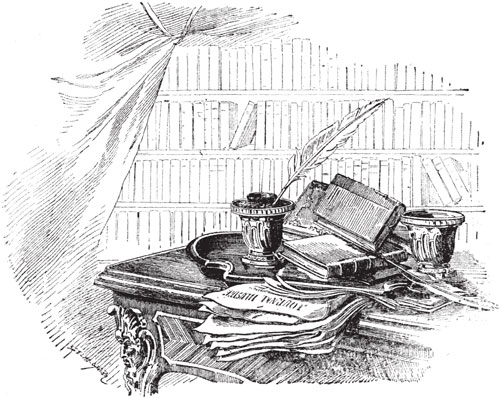 Махачкала - 2013От составителяЗадачи, поставленные Правительством РФ в области культурной политики, возрастающая роль учреждений культуры в современных условиях, требуют качественно нового подхода к организации информационной деятельности в сфере культуры и искусства, кардинального улучшения информационного обслуживания специалистов культуры.В настоящее время большое значение приобретает подготовка регулярных обзоров о состоянии культуры в регионах страны. Важной основой для их подготовки является новая форма информирования руководящих работников – «Панорама культурной жизни Республики Дагестан».«Панорама культурной жизни РД» - это летопись культуры республики с целью обобщить и популяризировать положительный опыт и новые формы работы учреждений культуры.«Панорама культурной жизни РД» выходит дважды в год (по полугодиям) и включает в себя следующие разделы:Общие вопросы культурной жизни.Этот раздел делится на два подраздела:а) Награждения; б) Мероприятия;2. Театрально-концертная деятельность;3. Культурно-досуговая деятельность;4. Выставки-экспозиции;5. Библиотечное дело.Внутри разделов обзорный материал сгруппирован по месяцам.При подготовке «Панорамы культурной жизни РД» используются материалы, которые поступают от информаторов по культуре и искусству со всех городов и районов республики, а также публикации в местной периодической печати.Данное издание рассылается в режиме дифференцированного обслуживания руководства (ДОР) в Информкультуру РГБ (г. Москва), Министерство культуры Республики Дагестан, руководителям учреждений культуры и искусства республиканского подчинения, начальникам управлений культуры городов и районов республики, директорам ЦБС.Составитель: зав. СНИКИ Кузьмина И. А. 1. Общие вопросы культурной жизни:а) НагражденияОктябрь - В зале официальных мероприятий Московской областной администрации состоялась церемония торжественного вручения государственных наград видным ученым, политикам, общественным деятелям, врачам, учителям, инженерно-техническим работникам и спортсменам области. Среди награжденных - депутат Государственной Думы ФС РФ, засл. работник культуры РФ, профессор Рамазан Абдулатипов. Указом Президента РФ Рамазан Абдулатипов награжден орденом Почета за вклад, внесенный в развитие российской культуры, и за плодотворную работу в должности ректора Московского государственного университета культуры и искусств. (15.10.12)Ноябрь - По итогам нынешнего года «Душу России» завоевал Шавлух Ибадулаев, руководитель известного на Северном Кавказе и популярного в Дагестане муниципального народного хора «Карабудахкент» им. А. Капланова. «Душа России» - так называется Государственная премия Правительства Российской Федерации и присуждается ежегодно выдающимся деятелям народного творчества (равноценна званию «Заслуженный деятель искусств России»). Учреждена государственная премия «Душа России» была всего лишь десять лет назад. За это время столь престижной наградой были удостоены теперь уже трое дагестанцев. Известный собиратель фольклора, основатель ансамбля «Балхар» и глава семейного коллектива К. Гаммадов из Акушинского района получил премию в 2005 году. Лауреатом правительственной премии в 2009 году стал мастер по изготовлению национальных гармоней, известный гармонист и глава семейного ансамбля Б. Апаев из Бабаюртовского района. (12.11.12) - В Москве в Международном союзе музыкальных деятелей прошло заседание президиума Правления. На нем за хорошие показатели по пропаганде музыкального наследия и огромную благотворительную деятельность Союз музыкантов Республики Дагестан признан лучшим в стране, а председатель Правления, засл. деятель искусств России, профессор, пианист Хан Баширов принят членом в состав президиума этого творческого Союза (кстати, единственный от Северо-Кавказского федерального округа), где и было вручено удостоверение известному музыканту. (14.11.12) - Дагестанская журналистка Хатима Нисредова стала победительницей Всероссийского конкурса молодых журналистов "Вызов – XXI век". Жюри конкурса под председательством зам. руководителя Федерального агентства по печати В. Григорьева определило 16 победителей в четырех номинациях – "Политика", "Экономика", "Культура", "Наука и образование". Х. Нисредова из Махачкалы заняла первое место за интервью в номинации "Экономика" и второе – за "политические" интервью. Хатима - выпускница отделения журналистики Даггосуниверситета, аспирантка этого учебного заведения. (14.11.12)Декабрь - По аналогии с российской премией в республике была учреждена премия «Душа Дагестана» в рамках республиканской целевой программы «Сохранение и развитие профессионального искусства и народного творчества республики на 2011-2015 годы». В канун Нового года в Министерстве культуры РД состоялось торжественное вручение наград. За заслуги в сохранении и развитии традиционной культуры премия «Душа Дагестана» по праву присуждена заслуженной артистке РФ Муи Рашидовне Гасановой. Также премию «Душа Дагестана» получили 15 деятелей национального искусства по номинациям: «народный танец»; «народное пение»; «народная музыка»; «народный театр»; «традиционная народная культура»; «народный мастер»; «руководитель лучшего управления культуры муниципального образования». Номинанты представляли 11 районов и 3 города республики. (26.12.12)2. Общие вопросы культурной жизни:б) МероприятияИюль – 3 июля в Махачкале в здании Кумыкского театра в 14.00 состоялась первая республиканская конференция читателей, зрителей и слушателей национальных СМИ Дагестана. Организатор – Комитет по печати и массовым коммуникациям РД. В ее работе приняли участие органы государственной власти, представители интеллигенции, научная, творческая общественность. На конференции обсуждалась роль национальных СМИ в общественной жизни республики, задачи, которые возложены на них по сохранению языков, традиций уникального многоязычного Дагестана, пропаганда и укрепление межнациональных, межэтнических отношений, языковой политики многонациональных этносов, проживающих в горном крае. (03.07.12; 04.07.12) - В Центре культуры и досуга муниципального района Кизлярский район состоялся грандиозный праздник, на котором чествовали самых ярких представителей молодежи. Эти ребята отличаются своими достижениями не только в спорте, культуре, но и в сферах, где активно проявляются таланты, прославляющие землю Кизлярскую. На празднике Дня Российской молодежи присутствовали К. Каримудинов - исполняющий обязанности главы администрации муниципального района «Кизлярский район», И. Рамазанов – зам. главы администрации МР «Кизлярский район», А. Амирилаев – председатель правления благотворительного фонда имени С. Муртазалиева. Почетным гостем на этом мероприятии был председатель комитета по молодежной политике РД З. Кахриманов. Официальная часть праздника продолжилась концертной программой. На сцене были показаны самые красочные музыкальные номера, подготовленные студентами ВУЗов и СУЗов г. Кизляра. (04.07.12) - Народный поэт Дагестана, председатель Союза писателей республики М. Ахмедов вручил сельскому учителю, поэту Абдулманапу Порсукову, проживающему в Аксае Хасавюртовского района удостоверение члена Союза писателей России. Свою сознательную жизнь Абдулманап посвятил обучению и воспитанию подрастающего поколения. В свет первая книга А.Порсукова «В сердце моём» вышла в 2000 году. Сейчас готовится к выпуску очередная, третья книга. Её название простое и емкое - «Тайны души раскрываю». (09.07.12) - Белек Абасов - студент 3-го курса Махачкалинского музыкального училища им. Г. Гасанова  принял участие в III фестивале-конкурсе «Ретро: ХХ век голосами детей ХХI века» и по итогам конкурса был награжден дипломом 1-й степени и золотой медалью в номинации «Патриотическая песня» в старшей возрастной группе. Благодарность за отличную подготовку студента от Международного благотворительного фонда «Искусство без границ» получила преподаватель училища З. Гасанова. Фестиваль был организован Международным благотворительным фондом «Искусство без границ» и посвящен юбилею народного артиста СССР Иосифа Кобзона. (16.07.12) - На образовательном форуме «Машук-2012» прошел День Республики Дагестан. В его праздновании принял участие Председатель Правительства республики М. Абдулаев. Дагестанцы представили образцы народного искусства, авторские работы молодых мастеров. Для желающих были организованы мастер-классы по ювелирному искусству, ковроткачеству, гончарному делу. Актер и режиссер факультета культуры ДГУ К. Магомедов показал постановку по мотивам произведений Р. Гамзатова «Древо жизни». Фрагмент моноспектакля включил в себя песни на семи дагестанских языках. Студенты художественно-графического факультета ДГПУ представили работы, выполненные в технике филиграни. Мастер Р. Гаджиев продемонстрировал приемы художественной ковки. Все желающие также смогли увидеть показательные номера, подготовленные силачами из клуба национальных видов спорта «Али Клыч». Вечером состоялся концерт, подготовленный деятелями культуры и искусства Республики Дагестан. На сцене выступили молодые звезды дагестанской эстрады, хореографический ансамбль «Махачкала» и шоу-балет «Адемос». (18.07.12) - В рамках «Года истории России» в г. Москве и в области прошёл Международный фестиваль искусств «Москва принимает друзей», организаторами которого выступили государственные структуры и творческие союзы страны. Нашу республику представлял председатель правления Союза музыкантов Дагестана, засл. деятель искусств России, пианист, профессор Хан Баширов, исполнивший произведения композиторов Страны гор. (25.07.12)Август - Работы дизайнера из Дагестана признаны лучшими на выставке во Франции. Их автор - дизайнер одежды, преподаватель кафедры декоративно-прикладного искусства Даггоспедуниверситета Зайнаб Джамалова представляла культуру Дагестана во Франции на фестивале, посвященном юбилею Пьера Кардена. Коллекция одежды «Серебряные косы» Зайнаб Джамаловой была высоко оценена международным жюри, а сама она признана лучшим этнодизайнером фестиваля. В своей коллекции молодой дизайнер представила стилизованный традиционный аварский женский головной убор «чохто». (30.08.12) - В Москве и области прошел фестиваль искусств «Виват тебе, культурный град!», посвященный Году истории России, организованный Международным союзом музыкальных деятелей, Фондом развития отечественного музыкального искусства им. П.И.Чайковского и др. В нем приняли участие мастера искусств и творческие коллективы страны. Нашу республику представлял председатель правления Союза музыкантов Дагестана, засл. деятель искусств России, пианист Хан Баширов. (30.08.12)Сентябрь - В издательстве Академии наук вышел толковый словарь лезгинского языка под редакцией доктора филологических наук, профессора, главного научного сотрудника отдела лексикологии и лексикографии ИЯЛИ ДНЦ РАН Ахмедулы Гюльмагомедова. Книга рассчитана на широкий круг читателей. Словарь состоит из трех частей и включает в себя более 25000 единиц и формы всех 18 падежей лезгинского языка. Значения слов, фразеологических единиц и их вариантов проиллюстрированы текстами произведений фольклорной, публицистической и профессиональной художественной литературы ХIХ-ХХI вв., образцами нормативной разговорной речи представителей всех трех (кюринского, кубинского, самурского (ахтынского) наречий лезгинского языка. (04.09.12)  - 8 сентября Президент РД М. Магомедов встретился с представителями писательских организаций РФ, прибывших в республику для участия в традиционных Гамзатовских днях «Белые журавли». В ходе встречи ее участники говорили о подготовке к проведению юбилейных мероприятий, посвященных 90-летию народного поэта Дагестана Расула Гамзатова, которое будет отмечено в следующем году. Начался праздник «Белые журавли» с возложения цветов на могилу поэта и к его памятнику в Махачкале. Чтобы почтить память, выразить свою любовь и уважение его творчеству, с цветами к Р. Гамзатову пришли поэты, писатели, переводчики, общественные деятели из Москвы, Санкт-Петербурга, Казани, Иркутска, Орла, Калуги, Брянска, Загорска, а также соседи из Грозного, Нальчика, Элисты, Назрани, Волгограда. Немного позже в центре внимания гостей оказался парк им. Ленинского комсомола, где состоялось торжественное открытие дней «Белых журавлей». Под звуки любимой песни Р. Гамзатова «Журавли» были возложены цветы к памятнику Воину-освободителю, который является своеобразным символом этого праздника. В мероприятии принимали участие Госсекретарь РД Т. Махмудова, Первый зам. Председателя Правительства РД Н. Казиев, представители администрации города Махачкалы, литераторы, общественные деятели, мастера искусств, гости из разных регионов страны. Завершилось торжественное открытие Гамзатовских дней выступлением юных танцоров, исполнивших танец маленьких белых журавлей под бессмертные строки Расула Гамзатова. Сразу после митинга его участники посетили дом поэта. Продолжились праздничные мероприятия посещением музея памяти Расула Гамзатова, который находится в здании Союза писателей РД, а затем в поселке Ленинкент у памятника «Белым журавлям» состоялось общение поэтов и писателей с поклонниками творчества Р. Гамзатова. (11.09.12) - 8 сентября - день рождения незабвенного сына Дагестана Расула Гамзатова и в Махачкале прошли многочисленные мероприятия, посвященные этой дате, но празднования начались еще задолго до этого дня. Так, вчера в актовом зале Дагестанского педуниверситета состоялся вечер поэзии Расула Гамзатова. Он стал логическим завершением фестиваля-конкурса, который был объявлен в первых числах сентября. Поклонники творчества Р. Гамзатова со всего Дагестана могли принять участие в нем независимо от своего статуса и положения. По итогам нескольких дней отборочных туров жюри конкурса во главе с председателем, поэтом и публицистом М. Муслимовой определило 13 победителей в двух номинациях «Восторженно слово твое повторяя». На вечере поэзии были подведены итоги и объявлены победители. Открыл вечер депутат Государственной Думы РФ Р. Абдулатипов. Его девизы: «Берегите Дагестан! Берегите друзей! Берегите матерей! Берегите детей!», провозглашенные им в своем творчестве, становятся в наши дни все актуальнее. На сцене актового зала ДГПУ эти и другие призывы Р.Гамзатова звучали в исполнении участников конкурса-фестиваля. Помимо начинающих чтецов и артистов, в вечере принимали участие и профессионалы: Фаина Графченко, Зайнаб Махаева, Хадижат Джамалудинова, Лариса Гаджиева, Манур Магомедов. Вручение дипломов и подарков победителям фестиваля-конкурса чередовалось с выступлениями участников и гостей вечера поэзии. Примечательно, что большая часть наград досталась представителям города Дербента. Награды конкурсантам вручали министр культуры республики З. Сулейманова, ее заместитель М. Магомедрасулов, председатель Дагестанского отделения Союза писателей РФ М. Ахмедов, вице-президент Фонда Расула Гамзатова Г. Азизова, деятели культуры и официальные лица республики, поэты и писатели из ряда регионов России – гости Гамзатовских дней. Вечер поэзии стал стартом праздника «Белых журавлей», который продолжился в Махачкале, Дербенте, Хунзахе, Гунибе и других городах и селах. Затем «Журавли» полетят по всей стране, вознося славу Расулу Гамзатову и его поэзии. (08.09.12) - 8 сентября в Кизляре состоялось торжественное, красочное, с театрализованными сценками открытие Мемориала героям Отечественной войны 1812 г., который установлен в сквере им. П.И. Багратиона. Мемориал представляет собой стену с монументальной панорамой, состоящей из трёх картин с батальными сценами на сюжет Бородинского сражения, где центральными фигурами изображены Кутузов и Багратион. В торжествах приняли участие Председатель Правительства РД М. Абдулаев, делегация из Ставрополя, возглавляемая заместителем Председателя Правительства Ставропольского края А. Курзаком и другие гости. После праздничных речей состоялось возложение цветов к памятнику П.И. Багратиону. А затем гости и кизлярцы приняли парад школьников, одетых в стилизованную форму всех родов войск Вооружённых сил России. Символично, что дети маршировали по улице Багратиона, примыкающей к скверу им. Багратиона, и держали равнение на бюст Багратиона. Гости также посетили молодёжный культурно-этнографический центр, открыли научно-практическую конференцию, посвящённую Отечественной войне 1812 года, и пожелали её участникам плодотворной работы, возложили цветы к монументу жертвам теракта 9-10 января 1996 года и совершили экскурсию по залам отремонтированного краеведческого музея им. П. И. Багратиона. (11.09.12) - Лучшие представители ансамбля «Хасавюрт» в составе государственного академического ансамбля «Лезгинка» принимали участие в культурной программе Азиатско-Тихоокеанского экономического саммита, который проходил на острове Русский (г.Владивосток). Языком искусства наши ансамбли ознакомили участников форума культурой и традициями горного края. Особое внимание зрителей привлекли национальные танцы народов Дагестана. Участникам форума если Дагестан был раньше знаком только как республика олимпийских чемпионов, рекордсменов Европы и мира, то теперь они еще больше узнали о традициях, обычаях и культуре её гордого народа через искусство. (11.09.12) - Советник Президента РФ по культуре В. Толстой, зам. Председателя Народного Собрания РД С. Ахмедов, депутаты парламента республики, зам. председателя Счетной палаты К. Казамбиев, зам. министра культуры РД М. Магомедрасулов, деятели культуры, литераторы приехали высоко в горы, на границу Хунзахского района, чтобы торжественно открыть мемориальный комплекс великому писателю Льву Толстому и герою его произведения Хаджи-Мурату. На митинге, посвященном открытию мемориального комплекса, присутствовали и потомки верного наиба имама Шамиля, по сей день проживающие в Хунзахе. Они также поблагодарили инициаторов и создателей памятника за внимание и уважение к их предку. В ходе мероприятия зам. министра культуры РД М. Магомедрасулов вручил награды министерства. Высшей наградой Минкультуры РД за большой вклад в деле увековечивания памяти великого русского писателя Льва Толстого и легендарного Хаджи-Мурата были награждены заведующий Пироговским отделом музея-усадьбы Л. Н. Толстого «Ясная Поляна» Г. Опарин, сопредседатель Российского конгресса народов Кавказа Д. Халидов, руководитель проекта памятника в Махачкале О. Джамалов и руководитель проекта памятника в Хунзахском районе С. Алиев. (12.09.12) - 18 сентября в Дагестане открылся Межрегиональный молодежный образовательный форум «Каспий-2012». В этом году форум проводится во второй раз. Организатором мероприятия выступает комитет по молодежной политике РД. «Каспий 2012» – образовательный проект, который собрал 600 представителей молодежи России, Северного Кавказа, Дагестана и других соседних республик, готовых продемонстрировать свои знания, представить идеи и проекты, направленные на социально-экономическое развитие страны, стабилизацию общественно-политической ситуации, повышения качества жизни и безопасности граждан, найти единомышленников и обозначить механизмы сотрудничества, исключающие проявление ксенофобии и национализма в молодежной среде. Целью форума является создание образовательной площадки и условий для развития межкультурного, межконфессионального, межэтнического диалога молодежи субъектов РФ и СКФО, формирование общероссийской гражданской идентичности, этнокультурного развития, позиционирование отечественного опыта культуры межнационального общения, укрепление дружбы и сотрудничества молодежи разных национальностей и вероисповеданий. В этом году участников форума ждала насыщенная образовательная программа, включающая лекции, мастер-классы и семинары. (18.09.12) - В Махачкале прошло совещание молодых писателей Северного Кавказа. Его организатор – Фонд социально-экономических и интеллектуальных программ (Фонд Филатова) совместно с рядом «толстых» литературных журналов. Координатором по Дагестану стал главный редактор литературной газеты «Горцы» Марат Гаджиев. Участники совещания рассмотрели произведения молодых писателей, прошедших творческие конкурсы. В рамках первого дня работы совещания прошел круглый стол на тему: «О современной литературе в республиках Кавказа». В ходе него С. Филатов отметил общие для всех регионов проблемы в литературном деле. В частности, он отметил, что если раньше мы говорили о кризисе чтения, то теперь констатируем и кризис в книгоиздании. О современной литературе в республиках Северного Кавказа говорил и М. Гаджиев. Он, в частности, подчеркнул, что подобные совещания способствуют объединению молодых писателей, обмену опытом. Вместе с этим высказал опасения об угрозе вытеснения родного языка русским в творчестве молодых литераторов. В рамках совещания состоялись мастер-классы: для поэтов - Александра Тимофеевского, для прозаиков – Евгения Ермолина и Лидии Довлеткиреевой. В программу совещания также включены творческие встречи в литературной гостиной Дагестанского филиала Российского фонда культуры, встреча с поэтессой М. Муслимовой, режиссером Республиканского русского драматического театра им. М. Горького С. Тулпаровым, конкурсы прозы и поэзии. Состоялись встречи с депутатом Государственной Думы ФС РФ, писателем, художником Р. Абдулатиповым. (24.09.12) - В Хасавюрте в многопрофильном лицее им.А. Абукова состоялась встреча с автором более 10 известных поэтических и прозаических книг, талантливым писателем, публицистом, поэтом-песенником, композитором, членом Союза писателей и журналистов России Калсыном Акгёзовым. Встречу с писателем открыла и вела педагог А.А. Атаева. Она рассказала о жизненном пути и творческом таланте писателя. Ведущая предоставила слово самому гостю - Калсыну Акгёзову. Писатель поблагодарил руководство лицея, организаторов встречи за теплый и радушный прием. Прочел стихи, переведенные на русский язык, рассказал о себе, времени, о жизни. На встрече выступила супруга писателя, учительница К. Акгезова. (26.09.12) - В Москве, в актовом зале Правления Союза писателей России, прошла презентация книги Сабигат Магомедовой «Одинокая птица», приуроченная к юбилею поэтессы. В вечере поэзии принимали участие российские поэты, писатели, историки, художники, музыканты. Поддержать поэтессу пришли известные земляки, проживающие в столице, студенты столичных вузов. Открыл вечер Николай Переяслов – секретарь Союза писателей России. Председатель Правления Союза писателей Дагестана М. Ахмедов отметил, что решением наградной комиссии Московской городской организации Союза писателей России и Союза писателей-переводчиков Сабигат Магомедова награждена Памятной медалью «А.С. Грибоедов 1795–1829». Все выступившие пожелали замечательной дагестанской поэтессе дальнейших творческих успехов. (28.09.12)Октябрь - Союз писателей России пополнился еще одним представителем аварской поэзии. Юсуп Далгатов, педагог из селения Новогагатли Хасавюртовского района, стал членом этой творческой организации. Становлению поэта способствовало его многолетнее сотрудничество с газетами «Комсомолец Дагестана», «Красное знамя», «Дагестанская правда». Много лет Юсуп Далгатов является членом Союза журналистов России. В настоящее время готовится к выпуску очередная его книга стихов «Голос времени» на аварском языке. (03.10.12) - 2 октября в Махачкале в малом зале кинотеатра «Пирамида» состоялась пресс-конференция с известным французским режиссером Винсентом Муном. Темой мероприятия стал российский некоммерческий проект французского кинорежиссера. Тур по Дагестану ему помогли подготовить директор «Центра позитивных технологий обучения и кинопроизводства» И. Атаев и ген. директор РГВК «Дагестан» А. Аджиев. В течение недели Винсент Мун посетил Буйнакский, Гунибский, Хунзахский, Сергокалинский, Табасаранский районы и города Избербаш, Дербент, Махачкалу. В рамках этого проекта французский режиссер снимает полнометражную картину «CIRCASSIA». Кроме съемок фильмов о сакральной и традиционной музыке народов России, проводятся показы фильмов Винсента Муна, а также мастер-классы и конференции. Известный документалист снимает фильмы о фольклоре. На его счету более 400 фильмов со всего мира. Винсент Мун проявляет большой интерес к творчеству дагестанских исполнителей народных песен, к хоровому пению и к игре на дагестанских музыкальных инструментах. Во время пресс-конференции он поделился своими впечатлениями о Дагестане, поведал о своих планах и показал несколько своих фильмов. (04.10.12) - 11 октября общественность республики торжественно отметила 80 лет со дня рождения первого народного писателя Дагестана Ахмедхана Абу-Бакара. Почитатели его таланта собрались в Русском драматическом театре им. М. Горького. Присутствовали Президент РД М. Магомедов, Госсекретарь РД Т. Махмудова, Первый зам. Председателя Правительства РД Н. Казиев, министр культуры РД З. Сулейманова и др. Собрание открыла З.З. Сулейманова обзором творчества А. Абу-Бакара. В даргинскую литературу Ахмедхан пришел как поэт: в 1954 году вышел сборник его стихов «Зарево». Потом он увлекся прозой, а еще драматургией и киносценаристикой. С Абу-Бакара началась и история дагестанской кинематографии: первый дагестанский художественный фильм «Тучи покидают небо» вышел в 1959 году. По произведениям писателя снято 12 фильмов. Завершился вечер концертом мастеров искусств Дагестана. (12.10.12)Ноябрь - В Москве в Кремле состоялось заседание недавно обновленного Совета по культуре и искусству при Президенте РФ, которое прошло под председательством В. Путина. В состав вошла наряду с выдающимися деятелями культуры и заместитель министра культуры РД – директор Республиканского дома народного творчества Марита Мугадова. Деятельность Совета будет регламентироваться четырьмя комиссиями: по современной культурной политике и развитию творческих инициатив; гуманитарному развитию, художественному образованию и творческому воспитанию подрастающего поколения; сохранению, использованию и популяризации историко-культурного наследия, развитию культурно-познавательного туризма; международному культурному сотрудничеству. (07.11.12) - Кинолента московских кинодокументалистов «Древние ворота Кавказа», посвященная древнему Дербенту, победила в номинации «Лучший просветительский проект» на фестивале документального кино и авторских программ о Северном Кавказе «Кунаки», прошедшем в Лазаревском (Краснодарский край). Фестиваль «Кунаки» проводится уже шестой раз и считается одним из самых престижных среди любителей неигрового кино. В течение пяти дней с фестивальными работами кинодокументалистов из республик Северного Кавказа, Краснодарского и Ставропольского краев, Ростовской области, а также Абхазии, Белоруссии и Украины могли ознакомиться зрители. (14.11.12)  - Проблемы развития искусства Дагестана в XXI веке обсуждали на состоявшейся научно-практической конференции в Институте языка, литературы и искусства им. Г. Цадасы ДНЦ РАН. Директор ИЯЛИ М. Магомедов отметил, что Дагестан во все времена традиционно славился уникальными народными промыслами, мастерами искусств. Зав. кафедрой истории и теории музыки факультета музыки ДГПУ М. Абдулаева проанализировала тенденции новых направлений в развитии культуры Дагестана. Мыслями о перспективах музыкального искусства Дагестана в пространстве межкультурных коммуникаций поделилась зав. отделом истории искусств ИЯЛИ ДНЦ РАН Э. Абдуллаева. На конференции также говорилось о современных проблемах дагестанского многонационального театра, о творческих поисках современных молодых художников в изобразительном искусстве. (15.11.12) - 27 ноября в конференц-зале Института языка, литературы и искусства им. Г. Цадасы ДНЦ РАН прошла юбилейная научная сессия «Фазу Алиева - поэт, прозаик, публицист», посвященная 80-летию со дня рождения народного поэта Дагестана. Открыл сессию директор Института языка, литературы и искусства им. Г. Цадасы ДНЦ РАН, доктор филологических наук, профессор М. Магомедов. После чего выступили заведующая рукописным фондом ИЯЛИ, член Союза журналистов России М. Магомедова, которая рассказала о жизненном пути и творческих изысканиях Фазу Алиевой, и писатель, секретарь Союза писателей Дагестана, засл. деятель культуры РД М. Зайнулабидов с докладом «Фазу Алиева: штрихи к портрету». (28.11.12)Декабрь – Дому культуры села Чох Гунибского района присвоено имя заслуженной артистки Российской Федерации Муи Рашидовны Гасановой. На это мероприятие в Чох съехались почитатели таланта М. Гасановой. Выступающие поделились множеством воспоминаний, теплых слов в адрес любимой исполнительницы. По окончанию мероприятия участники торжества сделали общий снимок на память и направились на экскурсию по селу. (04.12.12) - 5 декабря в Махачкале в большом зале русского театра прошёл юбилейный вечер, посвящённый юбилею народной поэтессы Дагестана Фазу Алиевой. В торжествах приняли участие Президент РД М. Магомедов, Председатель Народного Собрания РД М.-С. Магомедов, Председатель Правительства РД М. Абдулаев, Госсекретарь РД Т. Махмудова, Руководитель Администрации Президента и Правительства РД Г. Идрисов, депутаты Госдумы и Народного Собрания РД, руководители республиканских министерств и ведомств, творческая интеллигенция. Открыла юбилейный вечер министр культуры РД З. Сулейманова. Затем слово взял Президент РД М. Магомедов, который зачитал многочисленные приветственные телеграммы в адрес Ф. Алиевой. С поздравлениями по случаю юбилея выступили председатель Союза писателей РД М. Ахмедов, главный редактор еженедельника «Московский литератор» И. Голубничий, народный писатель Чеченской Республики, лауреат Государственной премии Российской Федерации К. Ибрагимов, постоянный представитель РД при Президенте РФ Г. Махачев, глава Хунзахского района Г. Дарбишев и др. По решению наградной комиссии Московской городской организации Союза писателей России за утверждение идеалов чести, достоинства и справедливости в отечественной литературе Фазу Гамзатовна Алиева награждена орденом Михаила Лермонтова и дипломом литературно-общественной премии «Герой нашего времени». С яркой, эмоциональной речью выступила Фазу Алиева, которая поблагодарила за теплые слова поздравлений, прочла несколько своих стихотворений. Завершился вечер большим концертом мастеров искусств. (06.12.12) - В Махачкале прошел городской этап фестиваля национального костюма «Мелани» в рамках реализации проекта «Северо-Кавказский фестиваль национального костюма памяти Халилбека Мусаясула». Организатором мероприятия выступила дагестанская региональная общественная организация «Наше братство - Вацлъи» при поддержке Комитета по спорту, туризму и делам молодежи администрации города Махачкалы. Проект стал лауреатом конкурса грантов на форуме «Машук-2012». По словам руководителя проекта М. Гаджимаевой, фестиваль проводится в целях сохранения самобытности и популяризации нравственных и культурных традиций, национальных костюмов, современного одеяния с этническими элементами, старинных аксессуаров и украшений. (10.12.12)- 11 декабря в Центральном доме литераторов состоялся юбилейный вечер, посвященный 80-летию народной поэтессы Дагестана Фазу Гамзатовны Алиевой. В его подготовке приняли участие Постоянное представительство РД при Президенте РФ и Министерство культуры РД. Открыв юбилейный вечер, Постоянный представитель РД при Президенте РФ Г. Махачев рассказал о литературном пути поэтессы, о творческих вечерах, проходящих в республике и посвященных юбилею поэтессы. Трогательным и волнующим было обращение Фазу Гамзатовны к участникам мероприятия. Со словами приветствия к участникам вечера обратились Государственный секретарь РД Т. Махмудова, Председатель СП РД, народный поэт Дагестана М. Ахмедов, председатель президиума Московской писательской организации В. Гусев, председатель правления Московского городского отделения Союза писателей России В. Бояринов, исследователь творчества Фазу Алиевой М. Магомедова. Завершила вечер концертная программа коллектива ансамбля «Лезгинка», возглавляемая сыном Фазу Гамзатовны Д. Магомедовым. (17.12.12) - В Доме национальностей (Москва) в рамках артпроекта «Неделя изобразительного искусства Дагестана в Москве» прошел цикл мероприятий, посвященных 25-летию Дагестанского филиала Российского фонда культуры. Собравшихся приветствовали руководитель Российского фонда культуры Н. Назарова, директор Дома национальностей Н. Комаров. Руководителю Дагфилиала Российского фонда культуры Л. Гавриловой были вручены диплом, учрежденный Российским фондом культуры, и благодарственное письмо председателя Союза кинематографистов России Н. Михалкова. Празднование открылось выставкой работ учащихся детских художественных школ Дагестана под названием «Салам аллейкум!» («Мир вашему дому!»). На ней экспонировались работы детей трех знаменитых художественных школ: школа искусств № 9 г. Махачкалы, художественная школа г. Каспийска и художественная школа им. Н.А. Алиева п. Мамедкалы Дербентского района. В торжественном открытии дней также принял участие Детский хореографический фольклорный ансамбль центра культуры «Дагестан» в Москве «Намус». Завершился первый день торжеств спектаклем Дагестанского государственного театра кукол «Тайна персиковой косточки». На следующий день состоялась персональная выставка художника-графика М. Гаджиева, на которой были представлены его пастельные работы из серии «В поисках Нила». В этот день также прошла презентация кавказской литературно-художественной газеты «Горцы», выходящей под началом М. Гаджиева с 2009 г. Последний день торжеств ознаменовался выставкой работ художников-стипендиатов Российского фонда культуры от РД: А. Бамматова и Ю. Роттэ. Затем состоялся большой концерт, который вела музыковед, засл. деятель искусств РД И. Нахтигаль. В концерте приняли участие молодые, талантливые дагестанцы, стипендиаты Российского фонда культуры разных лет, лауреаты российских, международных, республиканских конкурсов: Х. Хайбулаева и П. Хайбулаева - ученицы ЦМШ при Московской государственной консерватории им. П. Чайковского, З. Радочин - ученик музыкальной школы исполнительского мастерства им. Ф. Шопена, Э. Сагбетов - ученик музыкальной школы г. Каспийска, М. Рабазанов - студент Ростовской государственной консерватории им. С. Рахманинова, А. Собянина - студентка Московской государственной консерватории им. П. Чайковского. На 2013 год запланировано открытие филиала Московского дома национальностей в городе Махачкале. (12.12.12) - В ярославском издательстве «Индиго» вышла книга Мамеда Халилова «Письмена на базальте». Автор – наш земляк из селения Нижний Катрух Рутульского района. Живет в Ярославской области. Стихи пишет на русском языке, но при этом сохраняет колорит родной – восточной поэзии. «Письмена на базальте» - заметное явление в духовной жизни России. Поэзия Мамеда Халилова – поистине талантливое творчество, заслуживающее глубокого уважения со стороны читателей и критики. (13.12.12)- На заседании Комитета по образованию, науке и культуре был обсужден проект закона «Об утверждении республиканской целевой программы «Развитие культуры в Республике Дагестан на 2013-2017 годы». В обсуждении приняли участие депутаты, представители правовых управлений Президента и парламента, КФУ Президента, министерств юстиции, финансов, по национальной политике, делам религий и внешним связям, министр культуры З. Сулейманова. Проект закона был принят на ноябрьской сессии в первом чтении, опубликован в СМИ, разослан во все заинтересованные ведомства. За время подготовки ко второму чтению поступило около 30 поправок и предложений. Депутаты и приглашенные обсудили поправки к законопроекту. Большинство из них были включены в проект закона. Министр культуры З. Сулейманова поблагодарила депутатов за активное участие в обсуждении законопроекта и внесенные поправки. По решению Комитета проект закона будет включен в повестку дня 18-й сессии пятого созыва. (20.12.12) - С 16 по 17 декабря в городе Кисловодске проходил Северо-Кавказский региональный отборочный тур международного конкурса молодых модельеров «Кутюрье года». На конкурсе были представлены новые дизайнерские разработки модельеров из Чеченской Республики, Кабардино-Балкарии, Республики Северной Осетии-Алании, Карачаево-Черкесской Республики и Дагестана. В состав экспертного жюри вошли художник-модельер и народный художник России В. Зайцев и директор Северо-Кавказского отборочного тура международного конкурса модельеров «Кутюрье-года» З. Гадаева. М. Аличеева из Дагестана получила 2-е место в номинации «Город» и была награждена дипломом и кубком «Лучший дизайнер СКФО-2012». Победительницы получили право участвовать во всероссийском отборочном туре весной 2013 года в Москве, где будут разыграны путевки в финал конкурса «Кутюрье года», который состоится уже в Нью-Йорке. (24.12.12) - В Махачкале по приглашению Дагестанского отделения Союза российских писателей с творческим визитом находился поэт, переводчик, публицист из Новосибирска Владимир Берязев. Он встретился с молодыми писателями, провел мастер-классы на филологическом факультете Даггосуниверситета. Мероприятия проходили при поддержке Издательского дома «Эпоха». По итогам поездки в Дагестан в конце января в «Независимой газете» у Владимира Берязева запланирован выход очерка. На состоявшейся в Национальной библиотеке РД им. Р. Гамзатова встрече с дагестанскими писателями В. Берязев прочитал отрывки из своих поэм, посвящённых его родине - Сибири. Присутствующие задавали вопросы, как поэт рассматривает категорию «поэт-власть», какое место в его творчестве занимает любовная лирика. Выступления зам. председателя Союза писателей Дагестана, поэта, переводчика Марины Ахмедовой, мастера поэтического слова Фаины Графченко, композитора Ширвани Чалаева, колумниста газеты «Елдаш» Алау Алиева, прочитавших произведения Расула Гамзатова, Эффенди Капиева, Сулеймана Стальского, Ирчи Казака, Рабадана Сулейманова, дали возможность В. Берязеву ближе ознакомиться с многогранной дагестанской литературой. Он получил приглашение от организаторов встречи на участие в ежегодных гамзатовских днях «Белые журавли». (25.12.12) - В Хасавюртовской школе искусств состоялась встреча преподавателей и учащихся с известными музыкантами – заслуженными деятелями искусств России, Дагестана К. Магомедовым и Х. Башировым. В зале прозвучали песни на стихи дагестанских поэтов в исполнении композитора К. Магомедова, за фортепиано был засл. деятель искусств РФ, народный артист РД, лауреат Госпремий РД Х. Баширов. (27.12.12) - В Махачкале прошел организованный Комитетом администрации г. Махачкалы по спорту, туризму и делам молодежи общегородской студенческий новогодний бал-маскарад «Восточная сказка». На него собрались студенты вузов, которые в течение года принимали активное участие в качестве волонтеров. Слова приветствия в адрес молодежи от главы г. Махачкалы передала его зам. по социальной сфере О. Портнягина. С теплыми словами к молодежи обратились также и зам. мэра Б. Магомедов и Ф. Кахриманов. Затем начался общегородской студенческий новогодний бал-маскарад «Восточная сказка». Вёл бал-маскарад шоумен А. Лугуев. С зажигательными песнями выступили звезды дагестанской эстрады: Султан, Самира. Шоу-балет «Адемос» (худ. руководитель З. Акавова) показал яркие хореографические номера. (28.12.12)2. Театрально – концертная деятельностьИюль - Аварский театр представил новую комедию по  пьесе французского автора Ж. Ф. Реньяра «Единственный наследник» в постановке режиссера М. Карпачевой. Пьеса повествует о том, как близкие старика Жеронта (засл. артист РФ Г. Казиев) изо всех сил стараются прибрать к рукам его богатство. В спектакле также заняты артисты театра – Н. Шангереев, засл. артистка РД М. Абдулмеджидова, засл. артист РД А. Абдулхаликов, А. Иманалиева и П. Абасова. Отыграв премьеру в столице республики, труппа Аварского театра отправилась по районам с гастрольными показами. (10.07.12) - Дагестанский театр оперы и балета завершил сезон премьерой музыкальной комедии Ш. Чалаева по мотивам произведений Ахмедхана Абу-Бакара «Странствия Бахадура». Режиссером-постановщиком спектакля стал приглашенный из Москвы засл. деятель искусств РД, академик Международной академии театра, профессор ГИТИСа В. Рябов. «Странствия Бахадура» - комическая опера. (18.07.12) - Ногайский государственный драмтеатр вернулся с гастролей по Ногайскому, Бабаюртовскому, Тарумовскому и Кизлярскому районам. Театральная труппа также побывала с гастролями в Северной Осетии-Алании (г. Моздок), куда она ездит по традиции по приглашению Управления образования. Театр побывал и в Карачаево-Черкесии - Ногайском районе, куда его пригласил глава администрации М. Сенглибаев. Осенью театр планирует отправиться на гастроли в Москву и Тюмень, где проживают общины ногайцев, и продолжит работу над постановкой драмы «Ты моя» и сказки «Три поросенка». (19.07.12) - Махачкалу посетил театр «Петербургская оперетта». В рамках гастролей, ставших традиционными, в этом году в Русском драматическом театре состоялся показ классической оперетты Ф. Легара «Веселая вдова» в постановке Г. Тарасовой. Центральная идея произведения - победа любви над суетой и корыстью. Высокое мастерство и культура исполнения, выразительность декораций поразили воображение и оставили незабываемые впечатления. (20.07.12) - В Ногайском государственном драмтеатре состоялся творческий юбилейный вечер одной из его старейших артисток, засл. работника культуры Дагестана Оразбике Кокоевой. На вечере ей была вручена грамота Министерства культуры РД, объявлена благодарность от администрации Ногайского района. Во второй части творческого вечера состоялся показ спектакля «В ночь лунного затмения», в котором она играет главную роль. О. Кокоева - выпускница махачкалинского культпросветучилища. Творческую карьеру начала в народном театре отдела культуры Ногайского района, была солисткой ногайского хореографического ансамбля «Ай-ланай». На ее счету игра в более чем 20 спектаклях. Она является лауреатом всероссийских фестивалей «Родники России», «Поет Поволжье», телевизионного фестиваля «Шире круг». (25.07.12) Август - Готовясь к 100-летнему юбилею народного писателя Дагестана Кияса Меджидова, Государственный Лезгинский музыкально-драматический театр им.С. Стальского осуществил постановку произведения «Ашуг Саид» по одноименной пьесе народных поэта Дагестана Тагира Хрюгского и писателя Кияса Меджидова. Режиссер-постановщик спектакля народный артист РД М.Мирзабеков. Превосходные и живописные декорации сделаны под руководством художника Д. Исакова, а прекрасная музыка композиторов С. Керимова и М. Хаирова усиливает драматическую и эмоциональную выразительность спектакля. «Ашуг Саид» - традиционная в сюжете и в своей поэтике драма, в основе которой лежит исторический факт ослепления коварным и жестоким Мурсал-ханом ашуга Саида Кочхюрского. Герой спектакля - народ, вдохновляемый и ведомый ашугом Саидом на борьбу с кровожадным ханом. В спектакле заняты заслуженный артист РФ А. Габибов, актрисы Э. Караханова и 3. Вагабова, заслуженные артисты РД Ш. Закерьяев и Э. Багишев, артист В. Сулейманов и др. (23.08.12).Сентябрь – 7 сентября в Махачкале в Большом зале Русского театра торжественно отметили 75-летний юбилей народного артиста России композитора Ширвани Чалаева. В торжествах приняли участие Президент РД М. Магомедов, временно исполняющий обязанности Председателя Правительства РД Н. Казиев, Госсекретарь РД Т. Махмудова, депутат Госдумы ФС РФ Р. Абдулатипов, руководители министерств и ведомств, творческих коллективов, творческая интеллигенция республики. Открывая мероприятие, министр культуры РД З. Сулейманова подчеркнула, что творчество Ширвани Чалаева – это целая эпоха в развитии дагестанской профессиональной музыки. За свою творческую деятельность Ш. Чалаев написал огромное количество сочинений самого разного жанра. Чалаев является автором Гимна Дагестана, десяти опер, поставленных в ведущих театрах нашей страны. Сотрудничество Ширвани Чалаева с Московским камерным театром продолжается долгие годы, и в этот день известный коллектив исполнил оперу композитора «Кровавая свадьба» по произведению Гарсиа Лорки. Министр культуры РД сообщила, что Указом Президента РД Ширвани Чалаев награжден орденом «За заслуги перед Республикой Дагестан». Вручая высшую награду республики, Президент РД М. Магомедов от имени всех дагестанцев поздравил юбиляра и пожелал ему новых творческих успехов. (08.09.12) - Впервые за последние десять лет труппа Аварского музыкально-драматического театра им.Г. Цадасы выехала на гастроли за пределы Республики Дагестан. Тур по Ставропольскому краю стал для артистов значительным событием. Возможность показать свое творчество за пределами республики появилась у театра благодаря выигранному в этом году гранту в рамках федеральной целевой программы «Культура России». Спектакль «Озорные ребята», который артисты показали зрителям, представляет собой театрально-музыкальное действо, которое состоит из отдельных сценок. Это молодежный проект. Идея такой необычной постановки и ее реализация принадлежат засл. артистке РД Н. Хайбулаевой. Это своего рода компиляция современного молодежного юмора с дагестанским акцентом. В этих сценках условно обозначены многие проблемы современной молодежи. Специально для гастрольных показов в Ставропольском крае сценарий спектакля был немного изменен, в него внесли включения на русском языке. Благодаря этим коротким подводкам к каждой сцене все происходящее становилось понятным даже тем, кто не владеет аварским языком. Сразу же после выступления в Ставрополе труппу принимал Дом культуры в Кисловодске, а затем сцена Пятигорской оперетты. (13.09.12)Октябрь - в Уфе прошёл V Международный фестиваль тюркоязычных театров «Туганлык» («Родство»), участником которого стал Кумыкский музыкально-драматический театр им. А.-П. Салаватова из Махачкалы. В столицу Башкортостана съехались на театральный фестиваль пятнадцать плюс пять гостевых тюркоязычных театров. Кумыкский музыкально-драматический театр показал пьесу турецкого драматурга Али Амирли «Богатая женщина». В ее основе судьба человека в жестоком неспокойном мире, где деньги съели людскую нравственность, обезличили человека, разрушили его натуру. Режиссер-постановщик - засл. деятель искусств РФ Ислам Казиев. Директор и худ. руководитель Русского драматического театра Башкортостана, засл. деятель искусств РФ М. Рабинович, кстати, имевший профессиональные дагестанские корни (работал в Русском театре в Махачкале), взял на себя ответственность за изготовление декораций, пошив некоторых костюмов для фестивального спектакля Кумыкского театра. Министр культуры Башкортостана особо выделил наш коллектив, единственный среди участников фестиваля, вручив богато оформленный исторический символ республики, чего удостаиваются не многие гости Башкортостана. Профессионализм Кумыкского театра был подтвержден дипломом в номинации «Лучшая женская роль» актрисе Тотуханым Осаевой за исполнение роли Хевы в спектакле «Богатая женщина»; дипломом I степени актеру Байсолтану Осаеву за создание яркого сценического образа. А автор пьесы «Богатая женщина» турецкий драматург Али Амирли прислал в адрес театра свое «спасибо». (04.10.12) - Дагестанская государственная филармония открыла свой 68-й концертный сезон. В зале Кумыкского театра прошел первый концерт. В программу вошли произведения Баха, Моцарта, Россини, Дебюсси, Шуберта и других западноевропейских, а также русских композиторов. Кроме этого, филармония продолжает свой проект «Премьеры сезона». Слушателям представили новый скрипичный концерт дагестанского композитора Магомеда Касумова. В нем приняли участие камерный оркестр, солисты филармонии, а также Государственный хор Дагестана. Вела концерт музыковед Ирина Нахтигаль. (05.10.12; 08.10.12) - Аварский государственный музыкально-драматический театр им. Г. Цадасы открыл 78-й сезон спектаклем «Кавказская красавица» по пьесе В.Есьмана и К.Крикоряна «Кавказская племянница». Начало нынешнего сезона посвящено памяти недавно ушедшего из жизни народного артиста РД, режиссера Салиха Иманголова. В спектакле заняты арт. А. Абдулхаликов, засл. арт. РФ Г. Казиев, арт. П. Гаджиева, засл. артист РД М. Абдулатипов, засл. арт. РФ М. Нурмагомедов, засл. арт. РД С. Ахмедова, арт. Ш. Исмаилов, арт. А. Абдулмеджидова. (22.10.12) - В Даггосфилармонии прошел первый концерт из серии абонемента «Семейное путешествие в страну музыки», посвященный итальянским композиторам и их искусству. Ведущая этого музыкального лектория музыковед И. Нахтигаль рассказывала о музыке великих в виде диалога с юными слушателями, многие из которых учатся в музыкальных школах. Все услышанное тут же подкреплялось музыкальными иллюстрациями в исполнении камерного оркестра филармонии под управлением засл. артистки России З. Абдуллаевой и его солистами. Прозвучали произведения Вивальди, Дуранте, Страделла, Паганини, Беллини, Верди, Россини, Пуччини. Солисты – К. Балкова, С. Воробьева (скрипка); вокалисты – засл. артисты России У. Арбуханова и М. Магомедов, народный артист Дагестана М. Заваев, Н. Исабекова, З. Даибова; аккомпаниатор – лауреат международных конкурсов Д. Увайсова (фортепиано). (25.10.12) - Состоялся творческий вечер актера Русского драматического театра им. М. Горького засл. артиста РД Владимира Мещерина, посвященный его 60-летию. С приветственными словами в адрес юбиляра выступили А. Айгумов – председатель Дагестанского отделения Союза театральных деятелей России, М. Гусейнов и А. Магомедов – директор и режиссер Лакского театра им. Э. Капиева, Ю. Колчин – режиссер и актер Русского театра им. М. Горького, А. Тимохин – продюсер, А. Фаталиев – певец, посвятивший юбиляру лирическую песню «Я встретил девушку эту». Фрагменты из спектаклей с его участием сначала демонстрировали на экране, потом показывали на сцене. Организаторам юбилея удалось представить многогранное и яркое творчество артиста. Владимир Георгиевич не только самобытный и полный эстетической энергетики актер, но и состоявшийся сценарист и телеведущий, концептуальный проектировщик и поэт. Мещерин - автор проектов «Поэзия театра» и «Сцена и жизнь». По его сценариям республиканское телевидение показало фильмы о жизненном и творческом пути актеров Кумыкского театра - народной артистки СССР Б. Мурадовой, засл. артиста РФ С. Магомедова – из Лакского театра. (30.10.12)Ноябрь - В Махачкале прошел вечер памяти, посвященный 90–летию народной артистки РСФСР, лауреата Государственной (Сталинской) премии СССР Исбат Баталбековой, который подготовила Даггосфилармония при содействии Министерства культуры РД. В 1940 году Исбат выдержала конкурс и стала солисткой хора Дагестанского радио. Этот момент стал отправной точкой ее творческой жизни. Она всю жизнь с благодарностью вспоминала своих первых учителей: Татама Мурадова, Готфрида Гасанова и Петра Проскурина. В 1943 г. она поступила в Азербайджанскую консерваторию, после окончания которой, Исбат вернулась в Махачкалу. Дагестан получил свою первую профессиональную певицу, которой позже рукоплескали Германия, Монголия, Финляндия, Китай, чье имя стояло на афишах рядом с именами Плисецкой, Лубоцкого, Нестеренко и др. На концерте памяти среди зрителей было немало людей, знавших ее лично. Ведущая вечера музыковед И. Нахтигаль построила программу таким образом, чтобы рассказать о важнейших моментах ее жизни, ее лучших работах и человеческих качествах. В концерте принимали участие Государственный оркестр народных инструментов республики под управлением засл. деятеля искусств Н. Шахбазова, камерный оркестр Даггосфилармонии, дирижер – засл. артистка РФ З. Абдуллаева, солисты: засл. артистка России У. Арбуханова, народный артист Дагестана М. Заваев, засл. артистка РД С. Мусаева, а также З. Даибова, Н. Исабекова, гостья из Дербента – солистка муниципального учреждения искусств «Эвтерпа» - Б. Нагиева. Вечер памяти закончился выступлением государственного хора Дагестана (хормейстер – Л. Ханжова). (06.11.12) - Дагестанский государственный театр оперы и балета открыл сезон хореографической драмой «Имам Шамиль». Авторы – композитор, народный артист СССР, лауреат государственных премий России и Дагестана М. Кажлаев, засл. артист России, лауреат международного конкурса М. Оздоев (либретто, хореография и постановка), засл. художник РД И. Супьянов (сценография), Ж. Супьянова (костюмы). Балет повествует о событиях Кавказской войны – сложном периоде политических отношений между горскими сообществами, возглавляемыми Шамилем, и Россией. Перед началом балетного спектакля была торжественная часть с вручением наград. Указом Президента Республики Ингушетия Ю.-Б. Евкурова артистам Дагестанского театра оперы и балета М. Гаджиеву, А. Курбанмагомедову, Э. Ахмедову и П. Мустафаевой присвоено почетное звание «Заслуженный артист Республики Ингушетия» за участие в юбилейном празднике 20-летия образования Республики Ингушетия, прошедшем в Москве. В рамках этого проекта дагестанские артисты выступили в Кремлевском дворце съездов. (08.11.12)- В Махачкале в зале Кумыкского театра прошел первый сольный концерт солистки Академии молодого певца Государственного академического Мариинского театра (г. Санкт – Петербург) Алии Ханахмедовой - выпускницы Махачкалинского музыкального училища им. Г.А. Гасанова. В программе концерта – сложнейшие арии мирового оперного репертуара: сцена и ария Виолетты из «Травиаты», ария Тоски из одноименной оперы, кавантина Розины из «Севильского цирюльника», ария Царицы Ночи из «Волшебной флейты» Моцарта и многое другое. Певица брала мастер-классы у Елены Образцовой и педагогов из Италии. Причем они сами выбирали Алию для этих занятий, видя в ней перспективную ученицу. Концерт сопровождался пояснениями к исполняемым произведениям от музыковеда И. Нахтигаль. Партию фортепиано исполняла лауреат международных конкурсов Д. Увайсова. (09.11.12) - «Классика на дагестанской сцене» - так называется фестиваль театров Республики Дагестан, организованный Союзом театральных деятелей РД при содействии Союза театральных деятелей России, Министерства культуры РД. 10 ноября в Махачкале спектаклем Аварского музыкально-драматического театра «Единственный наследник» по пьесе Ж.-Ф. Реньяра состоялось торжественное открытие фестиваля. Театральный фестиваль укоренился в Дагестане, на сей раз пройдет в восьмой раз. Проводится он раз в два года. Каждый фестиваль имеет свой девиз, который отражает идею. Нынешний смотр театров Республики Дагестан будет демонстрировать спектакли по классическим пьесам дагестанских, российских и зарубежных драматургов: Р. Рашидова, Т. Хрюгского и К. Меджидова; Н. Гоголя, Г. Лорки, Г. Андерсона, Ж.-Ф. Реньяра, Р. Гюнтекина, Д. Джабарлы, Г. Клейста. На фестиваль приглашены искусствоведы, театроведы, критики из Москвы. В этом году помимо наших знатоков театра в жюри, которое своими замечаниями, рекомендациями дает стимул каждому коллективу, вошли К. Щербаков, профессор ГИТИСа, засл. деятель искусств России, лауреат премии Польши, хорошо знающий театры Дагестана; начальник Управления культуры Ингушетии Р. Тархоев. (09.11.12) - В с. Терекли-Мектеб состоялось открытие ХII сезона Ногайского государственного театра. Открылся он премьерой комедии Б. Утюжева «Верните бабушку». (16.11.12) - По программе фестиваля театров Дагестана «Классика – на дагестанской сцене» в Дербенте на сцене Лезгинского госмуздрамтеатра им. С. Стальского за два дня показали четыре спектакля. Первый из них - музыкальная комедия «Аршин мал алан» по одноименной оперетте классика азербайджанской музыки, выдающегося композитора У. Гаджибекова. Это первый спектакль молодого режиссера Лезгинского театра А. Магомедрагимова. Насыщенный прекрасной восточной музыкой, отличным вокалом, особенно главных героев Аскера (Р. Пирвердиев), Гюльчохры (Э. Караханова), спектакль с интригующим сюжетом зрителям понравился. Спектакль на фестивале был представлен вне конкурса. Вечером того же дня был показан спектакль «Ашуг Саид» по одноименной драме Т. Хрюгского и К. Меджидова в постановке талантливого режиссера Лезгинского театра, народного артиста Дагестана М. Мирзабекова. На следующий день состоялась премьера спектакля «Звездочет» Табасаранского госдрамтеатра по одноименной пьесе туркменского драматурга Д. Худайбердыева. Смысловой «корень» спектакля – испытание человека деньгами и властью, и что делает с ним богатство. «Звездочет» - это первый спектакль молодого табасаранского режиссера Д. Габибова и его большой успех. Он правильно определил сложный жанр пьесы, которая является и комедией, и сказкой, и притчей, и фарсом. Глубокие впечатления оставил у зрителя наполненный драматизмом спектакль «Айдын» по одноименной пьесе выдающегося азербайджанского драматурга Д. Джаббарлы. Это призыв задуматься над тем, какой глубокой и катастрофической может стать пропасть между материальными благами и духовной составляющей личности, когда в обществе власть принадлежит деньгам, а нравственные ценности выдавливаются. Так трактуется пьеса в постановке засл. артистки РД Л. Гусейновой – главного режиссера Азербайджанского госдрамтеатра. (20.11.12) - «Музыка рейнских берегов» - так назывался второй концерт абонемента Даггосфилармонии «Семейные путешествия в мир музыки», который прошел в зале Кумыкского театра. Посвящен он был творчеству композиторов Германии. В исполнении Камерного оркестра филармонии под управлением засл. артистки России З. Абдуллаевой прозвучали Вступление к 3-му акту оперы «Соломон» и Ария для скрипки с оркестром Генделя (солистка К. Балкова). Концерт продолжился второй частью Патетической сонаты в переложении для оркестра. Выступили также солисты – вокалисты: народный артист Дагестана М. Заваев, засл. артистка РФ У. Арбуханова, Н. Камалудинова. Аккомпанировала им лауреат международных конкурсов Д. Увайсова. С получением нового звания зрители поздравили народную артистку Дагестана С. Мусаеву. В её исполнении прозвучали две шотландские песни Бетховена. Аккомпанировало ей трио – З. Абдуллаева (фортепиано), К. Балкова (скрипка) и А. Швец (виолончель). Завершил концерт камерный оркестр с финалом 7-й симфонии Мендельсона. Кроме упомянутых композиторов, звучали также произведения Шумана. Зрителям были показаны на большом экране слайды с портретами и фотографиями великих композиторов, изображения мест, где они жили, а также картины художников – современников. (21.11.12) - Кумыкский государственный музыкально-драматический театр им. А.-П. Салаватова представил спектакль «Давай женись, дедушка Гапур». Пьеса написана татарским драматургом Г. Зейнашевой. Режиссер – Р. Осаева – Аджикамалова. Художник – засл. художник РД А. Акавов. Композитор – А. Аскерханов. Спектакль представляет собой двухактную музыкальную комедию. В спектакле заняты засл. артист РФ Б. Осаев, народная артистка РД Т. Осаева, засл. артистка РД З. Меджидов, засл. артистка РД З. Магомедова, народный артист РД Н. Акавов, артисты Д. Магомедова, З. Алиев), К. Гаджиева. (27.11.12) - с 10 по 16 ноября в Махачкале прошел VIII фестиваль театров Республики Дагестан «Классика на дагестанской сцене». Фестиваль организован Союзом театральных деятелей РД при содействии Союза театральных деятелей России и Министерства культуры РД. Фестиваль театров Республики Дагестан проводится с 2000 года. На нынешнем фестивале театров РД были продемонстрированы спектакли по классическим пьесам дагестанских, русских и зарубежных драматургов: Р. Рашидова, Т. Хрюгского, К. Меджидова, Н.Гоголя, Г.Лорки, Г. Андерсена, Ж.-Ф. Реньяра, В. Шекспира, Р. Гюнтекина, Д. Джабарлы, Г. Клейста. В этом году в жюри вошли профессор ГИТИСа, засл. деятель искусств России, лауреат премии Польши К. Щербаков, начальник Управления культуры Республики Ингушетия Р. Тархоев, ведущий научный сотрудник Института языка, литературы и искусств ДНЦ РАН Г. Султанова, театроведы А. Яхьяева и З. Ахаева. (28.11.12) - В Махачкале прошел концерт Камерного оркестра Даггосфилармонии под управлением гостя из Бостона (США) дирижера Сергея Ханукаева. Сегодня он очень увлечен музыкой английских композиторов. Концерт был открыт «Каприоль-сюитой» в шести частях композитора-мистификатора Питера Уорлока, творившего в первой трети прошлого века. Это была премьера произведения в Дагестане. Еще один английский композитор, которого представил в своем концерте С. Ханукаев, – Эдвард Элгар. И третий английский автор - Бенджамин Бриттен. Прозвучала его «Простая симфония», написанная автором в 12-летнем возрасте. Выбор еще одного произведения, концерта для фортепиано с оркестром № 12 (ля- мажор) Моцарта, дирижер объяснил очень просто – Моцарт вечный и всегда уместный. Солировала в этом номере засл. артистка России Зарифа Абдуллаева. (30.11.12)Декабрь - Республиканский Русский драматический театр им.М. Горького имеет хорошую традицию – ко Дню инвалидов каждый год приглашает на спектакли людей с ограниченными физическими возможностями – детей и взрослых. Так было и на этот раз. На спектакль «Ханума» пришли 75 зрителей-инвалидов. А помогло им в этом городское Управление социальной защиты населения. А на детском спектакле «Дюймовочка» побывали дети из Республиканского реабилитационного центра. В этой благотворительной инициативе большая заслуга и главного администратора театра А. Алибековой. (05.12.12) - Русский драматический театр им. М. Горького представил спектакль «Дорогая Памела» по пьесе американского драматурга Джона Патрика. Спектакль обозначен как обычная комедия. Режиссер и художник спектакля Вячеслав Терещенко. Терещенко антрепризный (приглашенный) режиссер. В спектакле заняты: засл. артистка РД Т. Алиева, артисты Д. Балбекин, В. Керечашвили, А. Аксенова, засл. артист Республики Казахстан К. Переверзев, засл. артист РД В. Мещерин, народный артист РД Ю. Колчин. (11.12.12) - В Махачкале прошел концерт фортепианной музыки лауреата международных конкурсов Георгия Войлочникова (г. Москва) и Камерного оркестра Даггосфилармонии под управлением засл. артистки России З. Абдуллаевой. Г. Войлочников – аспирант Московской государственной консерватории, ученик С. Иголинского. Он активно концертирует с сольными и камерными партиями в России и за рубежом. На сегодняшний день он является лауреатом III Международного конкурса пианистов им. Гнесиных (2003), IV конкурса пианистов им. Скрябина (2006), конкурсов в Японии и Андорре. Георгий исполнил произведения Шуберта, Листа, Шумана и, конечно, Шопена. На следующий день пианист поддержал XIII региональный фестиваль юных исполнителей, который проходит в республике, и завершил своим выступлением один из его концертов, что стало для всех большим приятным сюрпризом. (20.12.12)  - В преддверии Нового года в Концерт-центре Павла Слоботкина на Арбате прошёл концерт засл. артиста Республики Дагестан, лауреата международных конкурсов, выпускника Московской государственной консерватории имени П. И. Чайковского и Российской академии музыки им. Гнесиных Марио Али Дюранда Сутуева. Марио Али Дюранд Сутуев спел наиболее популярные песни из репертуара и традиционно сыграл на скрипке Страдивари в сопровождении эстрадно-симфонического оркестра и талантливых друзей с их сольными номерами: засл. артиста РФ В. Мясоедова (духовые), народной артистки РФ Л. Магомедовой (вокал), солистов легендарного ансамбля «Иверия» М. Тодадзе и О. Кунчулия, вокального ансамбля «Per 4 men», лучшего танцора фламенко в России El Tebi и других. (20.12.12) - 27 декабря в ГУ «Президент-комплекс» состоялся традиционный праздничный концерт «С Новым годом, Махачкала!», организованный Управлением культуры Администрации города для жителей столицы и гостей. В программу концерта вошли хореографические и вокальные номера в исполнении известных творческих коллективов и солистов. В концерте приняли участие: детско-юношеский ансамбль танца «Дети Кавказа» Детской школы искусств №2, под руководством засл. учителя РД, Президента Союза хореографов РД М. Казимовой; шоу-балет «Адемос»; шоу-группа «Снейч»; Государственный вокально-хореографический ансамбль «Дагестан», под руководством засл. работника культуры РД Д. Дабаева. Песни на дагестанских языках исполнили Р. Гамзатова, Зульфия, З. Махаева, Г. Гаджиева, Р. Багатаев, Т. Рахманов, А. Асекова, З. Шамова и другие известные артисты. Концерт завершился праздничным фейерверком. (29.12.12)3.Культурно – досуговая деятельностьИюль - В древнем селении Ахты прошли празднования «Шарвили». В центре Ахтов на площадях были развернуты праздничные майданы Магарамкентского, Докузпаринского, Рутульского, Агульского, Хивского, Сулейман-Стальского, Табасаранского, Курахского районов и городов Дербент и Дагестанские огни, выставлены изделия народных промыслов, предметы старины. Звучала народная музыка. Фольклорные коллективы показывали инсценировки. На спортплощадках проходили состязания по национальным видам спорта. Праздничные колонны во главе с начальником Управления Президента РД по территориальному развитию и местному самоуправлению А. Исрапиловым, депутатами НС РД, руководителями министерств и ведомств, главами муниципальных образований по 300-ступенчатой лестнице взошли к триумфальной ротонде памяти Шарвили на священной горе «Келез хев». Здесь была показана сцена из эпоса «Шарвили» с участием Кас-Буба (засл. артист РФ А. Габибов) и Шарвили (актер Лезгинского театра К. Думаев). По традиции официальное открытие состоялось в парке им. Героя Советского Союза В. Эмирова. Открыл торжества глава Ахтынского района С. Мурсалов. Прозвучал Гимн Российской Федерации. Исполнением песни «Шарвили» засл. артистом РД К. Ибрагимовым начался гала-концерт. В гала-концерте звучали песни на языках народов Дагестана и на русском языке, принимали участие артисты Лезгинского, Азербайджанского, Табасаранского театров и популярные эстрадные исполнители. Кульминация торжеств – вручение дипломов и денежных премий новым лауреатам праздника эпоса «Шарвили» 2012 года. Среди награжденных литературоведы А. Ганиева, Ф. Вагабова, журналист «Лезги газет» Д. Шерифалиев, чемпион мира по профессиональному боксу Х. Аллахвердиев и др. (03.07.12)- 4 июля в Доме культуры сел. Кумух с участием творческих коллективов и исполнителей из Лакского, Новолакского, Кулинского, Акушинского, Левашинского и других районов открылся V Зональный фестиваль национальной песни, посвященный памяти Щазы из Куркли. Щаза из Куркли – ярчайшая, любимая исполнительница национальной песни, занявшая одно из ведущих мест в истории дагестанской поэзии и культуре вообще. Щаза в своих стихах–песнях создала образ женщины, борющейся за свое право быть счастливой. (05.07.12) - В сел. Агвали Цумадинского района прошел зональный конкурс патриотической песни под названием - девизом «Дагестан – наш общий дом!». В Агвали съехались исполнители национального музыкального творчества из Ботлихского, Гумбетовского, Гергебильского, Гунибского, Цунтинского, Ахвахского, Унцукульского, Левашинского, Тляратинского районов.Организаторы конкурса патриотической песни «Дагестан – наш общий дом!» - администрация и Управление культуры МО «Цумадинский район» при поддержке Республиканского дома народного творчества. (10.07.12)Август - Дагестанские мастера народных художественных промыслов приняли участие в X (юбилейном) Всероссийском фестивале фольклора и ремесел «Русь песенная, Русь мастеровая», который проходил в Воробьевском районе Воронежской области. В «Руси песенной» широко были представлены фольклор казаков и народов республик Кавказа. Здесь участвовали представители Украины, Дагестана, Новосибирска, Беларуси, Омска, Тамбова, Якутии, Северной Осетии, Астрахани, Волгограда и др. В «Руси мастеровой» участвовали мастера различных жанров прикладного художественно-декоративного творчества. Это и художественная ковка, и резьба по дереву, ювелирные изделия из серебра. Из Дагестана в фестивале приняли участие мастер - художник обработки дерева М. Магомедалиев и мастер серебряного дела Г. Гаджиев, которые были награждены дипломами за сохранение и развитие традиций народного творчества. (25.08.12) - В германском городе Бонне завершился Международный детский форум, на финальном концерте которого с успехом представил нашу республику ансамбль «Кумторкала». Международный детский форум был организован Федеральным агентством по делам Содружества Независимых Государств, соотечественниками, проживающими за рубежом, и по программе международного гуманитарного сотрудничества. В рамках фестиваля прошли несколько тематических выставок, уроки мира в школах, состоялись шествие по городским улицам и два праздничных концерта. (31.08.12)Сентябрь - По приглашению Всемирного Совета по организации международных фестивалей ЮНЕСКО муниципальный ансамбль танца «Эхо гор» из г. Хасавюрта представлял Российскую Федерацию в Венгрии на международных фольклорных фестивалях в городах Дьёндьёш, Сазхаломбатт, Рацкеве, Веч, Токёл, Секешфехервар. Выезд коллектива состоялся при поддержке Президента республики М. Магомедова и был организован Министерством культуры РФ, Министерством культуры Дагестана, Государственным Российским домом народного творчества, Республиканским домом народного творчества при участии муниципального образования «г. Хасавюрт». Ансамбль имел большой успех, дал более 30 концертов и выездных выступлений в фестивальных городах, участвовал в фольклорных шествиях, во встречах в городских мэриях, праздничной церковной службе. Ансамбль «Эхо гор» покорил организаторов и участников. Своеобразным признанием в любви народному искусству и культуре Дагестана стал торт в виде флага Дагестана. Фестиваль объединил разные традиции, культуры, религии, страны во имя сохранения мира и дружбы между народами. (05.09.12) - 16 сентября на территории историко-мемориального комплекса «Ватан» в Гунибском районе прошли массовые патриотические акции, приуроченные ко Дню единства народов Дагестана. В этот день организаторы провели автопробег по маршруту героических событий прошлого «Дорога памяти» и патриотическую акцию «Сигнальные костры». Акции прошли под девизом «Мы живы, пока жива память». Основные цели мероприятия - патриотическое воспитание молодежи путем приобщения к историческим страницам нашей Родины и передача нравственных ценностей последующему поколению. Организаторами мероприятия выступили Координационный cовет НКО РД, общественная организация «Вацлъи», молодежное движение «Инициатива» и др. К празднику единства в школах и вузах прошли открытые уроки, лекции, семинары и конференции на тему «Сигнальные костры как символ единства народов Дагестана». В целях единения и консолидации многонационального народа региона республиканский праздник День единства народов Дагестана отмечается ежегодно 15 сентября в соответствии с Указом Президента Республики Дагестан. (12.09.12) - В Польше, в г. Плоцке, состоялся Международный фольклорный фестиваль, организованный городским центром культуры и искусства. Россию на фестивале представляли хореографический ансамбль «Темир-Хан-Шура» из Буйнакского района и группа ансамбля «Атлан» из г. Буйнакска. Выезд дагестанского коллектива на фестиваль был поддержан Президентом Дагестана и организован Министерством культуры России, Министерством культуры Дагестана, государственными российским и республиканским домами народного творчества, администрацией Буйнакского района. В культурном комплексе «Амфитеатр» состоялось закрытие фестиваля, в котором каждый коллектив выступал с 25-минутной программой. На этом концерте артисты ансамбля «Темир-Хан-Шура» постарались показать всю многонациональную палитру дагестанского народного искусства: фольклорные танцы, национальные костюмы, музыкальные инструменты. (12.09.12) - В Махачкале состоялся первый фестиваль воздушных шаров «Дагестан – жемчужина России». Он был посвящен 155-летию г. Махачкалы. Для участия в фестивале прибыли воздухоплаватели из Кизляра, Ставрополя, Астрахани – К. Ибрагимхалилов, В. Ненашев, В. Словогородский. Затем состоялась музыкальная программа, подготовленная при участии Дагестанской общественной организации «Город молодых», выступили хореографические национальные ансамбли, молодые начинающие певцы. В фестивале приняла участие народная артистка Дагестана Джамиля Гамзатова. (12.09.12)  - 9 сентября в Махачкале,  на территории пляжа «Березка» прошёл фестиваль воздушных змеев «На крыльях мечты», посвященный 155-летию г. Махачкалы. Организаторами мероприятия выступили городской Комитет по спорту, туризму и делам молодежи, а также администрация столицы Дагестана. В фестивале мог принять участие любой желающий, а созданные собственноручно змеи только приветствовались. Условия соревнований не были сложными: участники в течение пяти минут должны были показать свое мастерство в управлении воздушными змеями. Фестиваль призван способствовать росту социальной активности населения в развитии культурной жизни города, популяризации среди населения технического творчества, а также организации досуга детей и молодежи. Всего в чемпионате приняло участие около 50 человек. Победители определялись в номинациях: «Небесное очарование» - самый красочный воздушный змей; «Мистер креативность» - самый необычный воздушный змей; «Властелин небес» - самый большой змей; «Высший пилотаж» - самый техничный змей; «Воздушная мини-змейка»; «Воздушных змеев караван». Победители получили памятные призы, кубки и дипломы. (12.09.12) - В Венеции по приглашению Министерства культуры РФ и Фонда социально-культурных инициатив детско-юношеский хореографический ансамбль «Хасавюрт» принял участие в ежегодном фестивале «Молодая российская культура в Италии». Этот фестиваль проходит в рамках многолетней программы сотрудничества «Культурная миссия - Санкт-Петербург – Венеция» уже 12 лет. Форум является частью долгосрочной инновационной образовательной программы «Передвижная академия искусств», направленной на поддержку молодых талантов и способствующей всестороннему раскрытию творческой личности. Концерты прошли на самых лучших площадках Венеции: Театр Ла Фениче, Палаццо деле Приджони, Палаццо Лабиа, Венецианский Университет. (14.09.12) - 15 сентября жители республики отметили во второй раз День единства народов Дагестана. В этом году он совпал с юбилеем столицы Дагестана (155 лет), оттого стал еще более пышным и красочным. На всем протяжении проспекта Р. Гамзатова расположились национальные майданы. В этот день горожане и гости столицы знакомились с культурой всех братских народов одновременно. А еще могли отведать и соблазнительные яства, привезенные из разных районов Дагестана. Вместе с горожанами майданы посетили Президент РД М. Магомедов, другие руководители республики. Затем в Русском драматическом театре им. М. Горького состоялось торжественное собрание, посвященное Дню единства народов Дагестана и 155-летию основания Махачкалы. В торжестве приняли участие Президент РД М. Магомедов, Председатель Народного Собрания РД М.-С. Магомедов, Председатель Правительства РД М. Абдулаев, Государственный секретарь РД Т. Махмудова, зам. Председателя Совета Федерации ФС РФ И. Умаханов, председатель парламента Чеченской Республики Д. Абдурахманов, депутаты Государственной Думы РФ, министры и руководители ведомств, государственные и общественные деятели республики. Народные гулянья, продолжавшиеся весь день, вечером завершились гала-концертом на центральной площади Махачкалы. «Праздничный марш» в исполнении Государственного симфонического оркестра РД под руководством дирижера, засл. деятеля искусств РД Н. Шахбанова возвестил о начале концертной программы. В праздничном концерте приняли участие хореографические ансамбли «Лезгинка», «Дагестан», «Хасавюрт», «Молодость Дагестана». Красок всему происходящему добавили выступления засл. артистки Дагестана С. Мусаевой, солиста Дагестанского государственного театра оперы и балета С. Позднякова, лауреата международных конкурсов С. Алахъярова, засл. артистки России У. Арбухановой, народных артистов Дагестана М. Абасова, М. Камалова, засл. артиста России Т. Курачева, засл. артиста РД А. Уцумуева и др.. Подарком для дагестанцев стали выступления гостей республики из северокавказских республик, приехавших поздравить жителей республики с праздником. Завершился концерт праздничным фейерверком. (19.09.12) Октябрь - В Буйнакском районе состоялся Республиканский праздник-конкурс народной песни «Песни гор», организованный Министерством культуры РД, администрацией и отделом культуры муниципального образования «Буйнакский район». Праздник был приурочен к знаменательному юбилею - 110-й годовщине со дня рождения замечательного музыканта, композитора и певца Татама Алиевича Мурадова. Он был разносторонне одаренной творческой личностью: обладая изумительно чистым голосом (тенор), прекрасно пел и оперные арии, и народные песни; сочиненные им мелодии до сих пор востребованы и являются вершиной дагестанской музыкальной культуры. Т. Мурадов виртуозно играл на многих народных и классических музыкальных инструментах. Участниками праздника стали вокальные коллективы и исполнители народных песен из Буйнакского, Казбековского, Кумторкалинского, Левашинского, Тарумовского, Хасавюртовского районов, городов Кизилюрта, Буйнакска и Кизляра. Известные певцы и хоровые коллективы пели на кумыкском, русском, аварском, даргинском, армянском языках. В рамках праздника также прошел конкурс исполнителей народной песни по номинациям: «Лучшее исполнение кумыкского йыра», «Лучшее исполнение народной песни», «Лучшее исполнение песен из репертуара Татама Мурадова». Оценивало выступления конкурсантов компетентное жюри, в состав которого вошли народная артистка России А. Кумратова, засл. деятель искусств России Х. Баширов, засл. деятели искусств РД композитор А. Аскерханов, музыковед М. Коркмасова. Лучшими исполнителями народной песни стали государственный Терский ансамбль казачьей песни из Кизляра, А. Абакаров из Левашинского района, народные хоры «Эрпели» и «Байтерек» из Буйнакского района, вокальные группы «Арбабаш» и «Астыхнер» из Казбековского и Тарумовского районов. Также лучшими исполнителями песен из репертуара Т. Мурадова были признаны З. Чунаева из Буйнакска, Р. Загаров и Б. Кадырова из Буйнакского района. (09.10.12) - 12 октября в живописном местечке Апраку, между поселком Кубачи и селением Уркарах в Дахадаевском районе, состоялось музыкальное мероприятие. На фестиваль собрались зурначи из Агульского, Акушинского, Кайтагского, Кулинского, Левашинского, Магарамкентского, Новолакского, Рутульского, Тляратинского, Унцукульского, Хивского, Шамильского районов и города Дагестанские Огни. Организаторы фестиваля Министерство культуры РД, муниципальное образование «Дахадаевский район». (11.10.12) - В Центре культуры и досуга Кизлярского района состоялся зональный этап республиканского конкурса «Очаг мой – родной Дагестан».  Для участия в конкурсе заявки подали 9 команд из Ногайского, Кизилюртовского, Бабаюртовского, Кизлярского, Новолакского, Тарумовского, Казбековского и Хасавюртовского районов, а также команда Терруправления образования г. Кизилюрт. Профессиональное жюри, в состав которого вошли специалисты культуры и отдела образования администрации МР «Кизлярский район», оценивали участников конкурса по 4 номинациям. В первой номинации «Фольклорный танец» первое место за хореографическую постановку «ЦIикури» занял детский коллектив ТУО г. Кизилюрт «Сангарочка». Первое место в номинации «Танец народов Кавказа» досталось ансамблю «Ритмы гор» Казбековского района за осетинский танец. За виртуозное исполнение музыкального произведения на национальном инструменте первое место присудили представителю ногайского района Алану Сариеву, исполнившему композицию «Элкин Салкын». За вокальное исполнение патриотической песни на русском языке первое место получила также представительница ногайского района Карина Менласанова за песню «Даль великая». (11.10.12) - 12 октября в селении Бугдатепе Курахского района состоялись торжественные мероприятия, посвященные 245-летию со дня рождения классика лезгинской литературы, поэта-бунтаря Саида Кучхюрского. В мероприятиях приняли участие делегации Союза писателей Дагестана, республиканской газеты «Лезги газет» и всех соседних районов Южного Дагестана. Мероприятие вела директор Кучхюрского сельского Дома культуры Г.И. Османова. О жизненном и творческом пути поэта рассказал учитель лезгинского языка и литературы Кучхюрской СОШ М.С. Мурадов. После торжеств состоялось открытие обелиска поэту-бунтарю Саиду Кучхюрскому в центре села. (15.10.12) - В сел. Коркмаскала Кумторкалинского района прошел конкурс патриотической песни «Дагестан – наш общий дом». Обязательным условием конкурса было живое исполнение как вокального, так и музыкального. Состязание среди 60 участников проходило в трех номинациях: «лучший вокальный коллектив», «лучший солист до 30 лет», «лучший солист после 30 лет». Больше всего аплодисментов и зрительских симпатий получили гости – Государственный ансамбль терской казачьей песни. «Артисты» Левашинского района: вокальная группа и М. Идрисов стали лучшими в номинациях «лучший вокальный коллектив», «лучший солист», а Омар Тилакаев получил диплом III степени. Дипломами разного достоинства были удостоены: фольклорный ансамбль «Рыбачки» Тарумовского района, дуэт из Бабаюртовского района, солисты из Кизилюртовского, Каякентского районов; лучшими солистами в своей номинации стали А. Магомедов из Кизляра, У. Бадибирова из Кумторкалинского района. Были и специальные дипломы за исполнение вне номинаций. Особо отличился образцовый хореографический детский ансамбль «Сари-Кум» из Кумторкалинского района. (23.10.12)Ноябрь - Хоровые коллективы со всего Дагестана съехались в Махачкалу на XIV Республиканский фестиваль хоровой песни «Эхо гор». Фестиваль, организованный МК РД и РДНТ, прошёл 8 ноября в актовом зале Махачкалинского музыкального училища. Его участниками стали взрослые и детские хоровые коллективы из Карабудахкентского, Курахского, Сергокалинского, Чародинского районов, городов Каспийска и Махачкалы. (07.11.12)- В актовом зале Дагестанского государственного технического университета прошел открытый чемпионат по современным танцам «Брейк-данс шоу». Организатором мероприятия выступил ДГТУ совместно с телекомпанией «Море-ТВ». Соревнования проводятся второй год подряд. Конкурс проходил в трех номинациях – «Шоу», «Брейк-данс», «Фристайл». В первой номинации состязались 2 команды, за право быть названными лучшими в номинации «Брейк-данс» боролись 7 команд, а в номинации «Фристайл» – 6 участников. В основном в чемпионате приняли участие студенты вузов республики. Их выступления оценивало компетентное жюри, в которое вошли хореографы и авторитетные танцоры. По итогам чемпионата в номинациях «Шоу» и «Брейк-данс» одержала победу команда «Snatch». (12.11.12) - В Дагестанском филиале Российского фонда культуры прошёл вечер-воспоминание из цикла «Учитель и его ученики». На встречу пришли ученые-филологи, представители вузов и художественного училища им. М. Джемала, художники, журналисты, библиотекари, работники музеев. Вечер вёл доцент кафедры русской литературы ДГУ М.А. Гаджиев. Эта встреча была  посвящена памяти Самсона Бройтмана и его жене Сталине Бачинской. Сталина Андреевна – поэт, художник, искусствовед, педагог. В Дагестанском художественном училище она почти 30 лет преподавала историю искусств. Самсон Наумович Бройтман – ученый-филолог и литературовед, доктор филологических наук, автор первого в мире учебника по исторической поэтике, крупнейший специалист в области теории и истории русской литературы ХIХ–начала ХХ вв. С особой ностальгией по тем посиделкам в доме С. Бройтмана и С. Бачинской говорили засл. художник РД И. Супьянов, педагог Р. Алиева, доцент А. Криштопа, директор музея изобразительных искусств С. Гамзатова, Н. Хаджаева – художник, педагог, А. Юнусов – журналист, и многие другие. В этом году С. Бачинской и С. Бройтману исполнилось бы по 75 лет. (13.11.12) - В парке им. 50-летия победы Октябрьской революции прошел организованный Комитетом администрации г. Махачкалы по спорту, туризму и делам молодежи фестиваль граффити (изображения, рисунки или надписи, написанные или нарисованные краской или чернилами на стенах и других поверхностях). Каждому участнику фестиваля было выдано по 7 баллончиков с разноцветными красками. Организаторы разослали приглашения на фестиваль во все вузы и ссузы Махачкалы, и из года в год (фестиваль проводится в 3-й раз) состав участников увеличивается. (15.11.12)- С 9 по 14 ноября в г. Санкт-Петербург проходил V Международный фольклорный фестиваль-конкурс «Интерфолк в России». Организаторами фестиваля выступили комитет по культуре г. Санкт-Петербург, творческое объединение «Интераспект», партнеры фестиваля Санкт-Петербургский Центр гуманитарных программ, Государственный университет культуры и искусств г. С.-Петербурга, администрации районов г. С.-Петербурга, культурный Центр «Каскад» г. Петродворец, творческое объединение «Арт-Атташе». От республик Северного Кавказа был заявлен народный ансамбль русской песни «Яблонька» из села Аверьяновка Кизлярского района Республики Дагестан. Коллектив занял третье место, уступив лишь ансамблям из Москвы и Испании. Дагестанский коллектив на конкурсе представлял два номера - игровая песня некрасовских казаков «Собирайтеся, девчата», музыкальный номер акапелла «Ой, дурман трава». (19.11.12)- 15 ноября в Национальной библиотеке РД им. Р. Гамзатова прошла выставка народной культуры «Традиция», которую представил Карабудахкентский район. Были представлены национальные костюмы и блюда, музыкальные инструменты, работы фотохудожников, книги, рассказывающие об истории сел. Посетители послушали музыкальные номера известных коллективов «Горцы» и «Карабудахкент». Экспозицию посетил и уроженец района, председатель Народного Собрания М. Магомедов. (16.11.12)Декабрь - В Махачкале открылся XIII Региональный музыкальный фестиваль юных исполнителей имени Манашира Якубова, который проводит Даггосфилармония при поддержке Министерства культуры республики и Дагестанского филиала Российского фонда культуры. Нынешний фестиваль назван именем Манашира Абрамовича - известнейшего дагестанского музыковеда. Фестиваль собрал детей со всей республики. Кроме махачкалинских учеников школ искусств, музыкальных школ и учащихся музыкального училища к фестивалю готовились юные таланты из Каспийска, Дербента, Буйнакска, Хасавюрта, Кизляра, а в закрытии приняли участие гости из Астрахани. Многие дети выступили в качестве солистов камерного оркестра со сложными произведениями. Программа концерта-открытия была большой – более 30 номеров – и разнообразной: пианисты, скрипачи, вокалисты, флейтисты, ансамбли кумузистов, гитаристов, хор. Все участники получили дипломы и подарки – это традиция. Фестиваль продлился неделю. Лучшие номера можно было увидеть на концерте – закрытии. (12.12.12) - В Ярославле прошел региональный форум этнокультурных организаций «Ярославия - земля согласия», организованный Ярославским региональным отделением Ассамблеи народов России. Нашу республику представляли два общества: ЯРОО «Общественно-культурный центр «Дагестан» и Ярославская городская национально-культурная автономия лезгин. Витрина центра «Дагестан» привлекала особое внимание разнообразными изделиями декоративно-прикладного творчества гоцатлинских и унцукульских мастеров, образцами ковроделия, живописными работами. Ювелирное искусство представляли работы известного кубачинского мастера, члена Союза художников России А. Ахмедова. Книги издательского дома «Эпоха», привезенные из Махачкалы, вызывали немалый интерес у участников форума и его гостей. Все творческие коллективы выступали в своих национальных костюмах, песни исполняли на родном и на русском языках. Гости могли отведать национальные блюда. (17.12.12)- В рамках республиканской целевой программы «Сохранение и развитие профессионального искусства и народного творчества Дагестана на 2011-2015 гг.» прошёл Х открытый региональный конкурс анимационных фильмов, видеороликов «Радуга» о народном творчестве, художественном наследии, об истории и этнографии. Конкурс был организован МК РФ, Государственным российским домом народного творчества, МК РД, Министерством по информационной политике и массовым коммуникациям РД, ГТРК «Дагестан», РГВК «Дагестан», Ассоциацией домов (центров) народного творчества СКФО, Комитетом нематериального культурного наследия при Дагестанском отделении Комиссии РФ по делам ЮНЕСКО, Дагестанским отделением Союза кинематографистов РФ. В конкурсе приняли участие авторы видеофильмов из Махачкалы, Хасавюрта, Кизилюрта, Избербаша, Кизляра, Магарамкентского, Тарумовского районов, а также из Ингушетии, Бурятии, Чувашии, Чеченской Республики, Кабардино-Балкарии, Адыгеи, Астраханской, Вологодской, Иркутской областей, Красноярского края. На суд жюри было представлено около 60 видеофильмов. Победители определялись в четырех номинациях: «режиссерское мастерство», «операторское мастерство», «сценарное мастерство», «лучшее музыкальное содержание». Всего победителями стали 35 работ, в их числе девять из Дагестана. Обладателями дипломов и призов, учрежденных Министерством по информационной политике и массовым коммуникациям РД и МК РД, стали: кизлярские народная студия «Кадр» (за патриотизм и сохранение историко-культурного наследия родного края), студия «К-инжэкон» (за сохранение современного искусства и поддержку людей – носителей культуры), студия «Вдохновение» (за художественно-эстетическое воспитание подрастающего поколения), студия «Роскав» (Магарамкентский район) (за популяризацию народного музыкального искусства и семейного творчества), студия телевидения г. Кизилюрта (за сохранение гуманистических идеалов). По традиции, фильмы-призеры выходят в эфир государственных телеканалов республики. Подведение итогов конкурса и награждение победителей прошло на днях в Национальной библиотеке. Торжество сопровождалось выступлением как известных, прославленных творческих коллективов, исполнителей, так и начинающих. В этот раз перед собравшимися выступили народный хор русской песни «Волна», народная артистка РФ А. Кумратова, молодые певцы Азиз, Л. Баратова, ученица школы искусств №3 г. Махачкалы М. Шахбанова, победители республиканского конкурса чтецов «Души прекрасные порывы» А. Бибиков и К. Идигарова. (24.12.12) - В Махачкале завершился XIII Региональный фестиваль юных исполнителей имени Манашира Якубова. В этом году в фестивале приняли участие около 200 талантов. В этот вечер выступали пианисты, скрипачи, флейтисты, исполнители на других инструментах. Программа закрытия была разнообразной и интересной. Половина номеров концерта–закрытия прозвучала в сопровождении камерного оркестра филармонии. Каждый участник фестиваля, кроме диплома, получил в подарок книгу музыковеда Манашира Якубова, посвященную творчеству Готфрида Алиевича Гасанова – основоположника профессиональной музыки Дагестана. (25.12.12)4.Выставки – экспозицииИюль - В Выставочном зале Союза художников Дагестана прошла выставка произведений осетинских художников «Осетинский колорит». Живопись, графика и декоративно-прикладное искусство представителей братской республики призваны поведать дагестанцам о тенденциях в мире современного изобразительного искусства Осетии. В нашу республику привезли 87 работ 61 автора. Выставка положила начало большому совместному проекту художников Северной Осетии-Алании и Дагестана, в рамках которого планируется ряд мероприятий по обмену опытом между художниками республик. Следующим шагом данного проекта станет ответная выставка произведений дагестанских художников, которая пройдет в Выставочном зале Союза художников Северной Осетии-Алании во Владикавказе. Туда поедут работы 60 профессиональных дагестанских художников, всего около 100 произведений самых разнообразных жанров и стилей. (06.07.12) - В Государственном историко-архитектурном, художественном и ландшафтном музее-заповеднике «Царицыно» открылся масштабный межнациональный выставочный проект «Кавказский словарь: Земля и Люди». При всей многочисленности участников проекта и богатстве представленных материалов особое внимание привлекают экспонаты дагестанских музеев, представивших самые разнообразные свои сокровища: от древних археологических артефактов до фотографий. Дагестанский государственный объединенный исторический и архитектурный музей им. А.Тахо-Годи представил более семидесяти музейных предметов: исторические раритеты, уникальные костюмные комплексы народов Дагестана, рукописи с печатью времени. Музей изобразительных искусств им. П.Гамзатовой также поразил столичных зрителей. Впервые в Москве широко представлены коллекции этого музея, изделия художественных ремесел и предметов быта ХIХ-ХХ веков: ковры, ювелирные изделия, дерево, металл, керамика. А уникальной коллекции живописных работ Дагестанского музея могут завидовать главные музеи страны: И. Айвазовский, Ф. Рубо, М. Врубель, В.Поленов, В.Серов, В.Борисов-Мусатов, Е. Лансере, М. Джемал и др. дагестанские художники ХХ столетия. Выставка стала важным событием культурной жизни страны, получившей возможность так наглядно, лицом к лицу увидеть разнообразие, самобытность и богатство культуры народов Кавказа, его историю и традиции. (09.07.12) - Благотворительная художественная галерея «Vagidat» представила выставку выдающегося фотографа современности, академика Российской Академии фотографии Льва Мелихова. На выставке, которая представлена в Махачкале, фото четырех проектов: «Портреты», «Венеция», «Сотворение» и «Москва». Л. Мелихов - один из ведущих фотографов России, работы которого находятся в частных коллекциях, музейных собраниях многих стран мира. (23.07.12)Август - В год 200-летнего юбилея Бородинского сражения в Дагестанском государственном объединенном музее им. А. Тахо-Годи открыта выставка, посвященная этому поворотному в Отечественной войне 1812 года событию, а также героям этой войны, родившимся или служившим в Стране гор. Витрины музея предоставят вниманию посетителя серию памятных медалей, посвященных событиям Отечественной войны 1812 г., работы Ф.Н. Толстого, один из клинков Наполеона, медальон с изображением Наполеона и французский мушкетон 18 в., а памятный стенд напомнит о героях этой войны. (03.08.12) - В Махачкале в музее изобразительных искусств им. П. Гамзатовой состоялась персональная выставке Мусы Агула «Красота. Вдохновение. Истина». Муса Агул - представитель современной русской академической школы живописи, профессор кафедры рисунка и живописи Санкт-Петербургского государственного университета технологии и дизайна, почетный профессор Международного университета искусств (Китай). В 1994 году Муса стал членом Союза художников России. Муса Агул – участник более пятидесяти выставок в России и за рубежом, имеет награды, среди которых приз De la Municipalite Huile, почетный диплом Европейской Академии искусств Парижа, Золотая медаль муниципалитета Парижа—Гран-при выставки VII Salon d’ Automne IRIS – Ozoir Peinture et Sculpture. Его живописные полотна хранятся в русских и зарубежных коллекциях. (15.08.12) Сентябрь - В Праге открылась персональная выставка дагестанского художника Акая Акаева "Прекрасные утраты". Известный живописец из Дагестана посвятил вернисаж матери, которую считает главной точкой опоры в своем творчестве. Образ матери - это не реальное воплощение портрета на холсте, это собирательный образ и женщины, и человека в целом. (06.09.12) - В зале Национальной библиотеки РД им. Р. Гамзатова открылась выставка нашего земляка, художника Ахада Гасанова под названием «Белые журавли», посвященная Гамзатовским дням, проходящим в эти дни в Дагестане. На ней около 30 работ, написанных маслом. Почти все представленные на этой выставке работы зритель видит впервые. На картинах изображены горные пейзажи, история, традиции, обычаи, портрет горянки, сам Расул - как поэт, гражданин, общественный деятель, любящий семьянин. Представлена и эпоха имама Шамиля, которой посвящены такие картины, как «Каменные ворота», «Сторожевая башня», «Ахульго», написанные в 90-х годах прошлого века. На открытии выставки выступил замминистра культуры РД М. Магомедрасулов. (11.09.12) - В селении Вачи Кулинского района более полувека творит семья Сунгуровых — талантливых людей, которые из поколения в поколение создают замечательные произведения искусства. Живопись, скульптура, ювелирное и оружейное дело, резьба по дереву стали для них занятием всей жизни. Теперь мы можем полюбоваться работами не одного поколения этой семьи — Союз художников организовал выставку, посвященную творчеству семьи Сунгуровых, представив лучшие образцы работ Гаруна Сунгурова, его сыновей: Ибрагима, Гаджи и Загиди, а также Сунгура Сунгурова — брата Гаруна. Гарун Магомедович занимался живописью, графикой и резьбой по камню — достаточно нетрадиционным и необычным для Дагестана искусством. Сунгур Магомедович освоил живопись и ювелирное мастерство, его привлекает и оружейное дело, работы мастера не раз экспонировались на выставках. Второе поколение Сунгуровых удивляет еще большей неординарностью. Загиди представил портретные работы и гравюры по дереву. Ибрагим из обычных природных материалов — ракушек, древесины, шишек и древесных корней - творит диковинные формы. Его «крокодил» готов схватить и поглотить всех своей широко открытой пастью с острыми клыками. Гаджи Гарунович занялся творчеством, уже выйдя на пенсию в 2010 году. За это короткое время художник написал более сотни портретов родных и близких, общественных и политических деятелей Дагестана. Среди работ есть портреты Расула Гамзатова Магомедсалама Магомедова, Саида Амирова. Художнику особенно удаются портреты женщин. Картины отражают душевное состояние героев, подчеркивают особенности того или иного человека, передают настроение. (24.09.12)Октябрь - В ауле Чох Гунибского района открылась выставка работ известных российских художников Клары Власовой и Олега Пирбудагова. Ее организаторами выступили администрация села и "Музей истории города Махачкала". Для Клары Власовой, работы которой хранятся в Русском музее, музее Истории и развития Москвы, музее Л.Н. Толстого, музеях ряда российских и иностранных городов и частных собраниях, аул Чох является "художественной родиной". "Родилась она в Москве. А в Чохе она очутилась благодаря мужу – чохцу Омару Ефимову. (02.10.12) - В художественной галерее современного искусства «Первая Галерея» прошла выставка Гасан-Гусейна Эфендиева под названием «Маскарад». Экспозиция включает в себя более 70 экспонатов, выполненных из кожи в этом году. Это необычное искусство на грани ремесла, дизайна, скульптуры, архитектуры, перформанса. (15.10.12)Ноябрь - В Хасавюртовской центральной городской библиотеке им. Р. Гамзатова открылась выставка «Во власти времени», на которой представлены репродукции живописных работ известного художника Замира Юшаева. Произведения нашего земляка хранятся в государственных собраниях и частных коллекциях Австрии, Бразилии, Германии, Дании, Испании, Норвегии, России, США, Турции, Франции, Чехии, Швеции, Японии и других стран. Художнику позировали знаменитые актеры, музыканты и спортсмены, известные государственные деятели и предприниматели. Художник определяет стиль своего творчества выражением «легкий сюрреализм». Актуальная художественная деятельность З. Юшаева очень разнообразна: наряду с традиционной техникой и привычными жанрами автор выражает свои идеи в перформансах, монументальных песчаных и ледовых скульптурах, снежных конструкциях и многом другом. (14.11.12)Декабрь – 4 декабря в Москве открылся «Месяц современного искусства Дагестана». На четырех персональных выставках были представлены работы дагестанских художников Тимура Мусаева-Кагана, Ибрагима-Халила Супьянова, Марата Гаджиева и Хасбулата Юсупова. Основная задача выставки - разрушение стереотипов, отметил один из кураторов проекта Г. Еремин. (04.12.12) - В Дагестанском музее изобразительных искусств им. П. Гамзатовой открылась выставка картин первого профессионального художника, основоположника живописи, графики, театрально-декорационного искусства Дагестана Халилбека Мусаева (Халил-бека Мусаясула), посвященная 115-летию со дня его рождения. На выставке представлено 35 работ художника – живопись, графика, акварель, написанных в разные годы. Каждая из этих картин была представлена на выставках в разных странах мира. В представленную коллекцию картин также вошли 14 работ, которые в Дагестанский музей изобразительных искусств были переданы из краеведческого музея, поступившие туда от самого Х. Мусаева в 1937 г., когда он начал общаться с Дагестаном. Таким образом, собранная случайностями коллекция отражает творческий путь Х. Мусаева, который начался в Дагестане, продолжился в Грузии, Германии. (06.12.12) - В Союзе художников Дагестана прошла выставка «Осенний вернисаж», посвящена 155 – летнему юбилею Махачкалы. На выставке были представлены работы, как именитых художников, так и молодых, только начинающих свой путь в искусстве. Живопись, графика, скульптура, декоративно - прикладное искусство - здесь более 160 произведений 52 авторов. Молодым перспективным художникам вручили грамоты за вклад в развитие изобразительного искусства Юга России. (06.12.12; 21.12.12)  - В Санкт-Петербургском центре книги и графики прошла выставка творческой группы «Дилетанты плюс», возглавляемой известным дагестанским художником, уроженцем сел. Ахты Октаем Алирзаевым. Организаторы образно назвали ее «Новый поворот». Более 60 разных картин: живопись, акварель, пастель – были вывешены в двух залах. Посетители смогли познакомиться и с новыми произведениями самого Октая, продолжающими тему родного горного края, и с великолепными портретами. Глава Представительства Республики Дагестан в Санкт-Петербурге Г. Гасанов на открытии выставки сердечно поблагодарил ее участников, организаторов и тех, кто оказывал им поддержку и помощь. Завершилось мероприятие музыкальными номерами, которые исполнил ВИА «Хиял», руководимый А. Базаевым, национальными танцами. (26.12.12)5. Библиотечное делоИюль - В рамках первого Дагестанского форума СМИ в Национальной библиотеке им. Р. Гамзатова прошла фотовыставка известного фотокорреспондента Камиля Чутуева «Мой Дагестан». Выставка работ К. Чутуева стала своего рода мини-экскурсией для участников форума по Дагестану. Кадры для своих фотошедевров К. Чутуев собирал по всему Дагестану. Немало на выставке и портретных работ. Выставка К. Чутуева стала украшением стартовавшего в Махачкале форума СМИ. Помимо нее, в фойе Национальной библиотеки, были представлены и лучшие книги, подготовленные издательскими домами Дагестана «Эпоха», «Лотос». (25.07.12)Август - В 2012 году Хасавюртовская центральная городская библиотека им. Р. Гамзатова инициировала международную акцию «Читаем Расула Гамзатова». Ее главная цель состояла в том, чтобы привлечь внимание юношей и девушек из разных стран к поэзии вообще и к творчеству Расула Гамзатова в частности. Участниками акции стали национальные, областные, городские, районные, сельские, университетские и школьные библиотеки из Азербайджана, Армении, Молдавии, России, Таиланда, Украины, Эстонии, а также Приднестровья. Важным элементом акции «Читаем Расула Гамзатова» стала выставочная деятельность библиотек. Прекрасно оформленные многочисленные книжно-иллюстративные выставки неизменно сопровождались интересными беседами и увлекательными обзорами. В ряде библиотек прошли различные научно-методические мероприятия: семинары, круглые столы, видеоконференция – по обобщению опыта продвижения творчества Расула Гамзатова. Результатом такого коллективного анализа стали три сборника методических материалов. Книгу стихов Р. Гамзатова «Завещание» в качестве награды всем участникам акции предоставила дочь поэта Салихат Гамзатова, директор Дагестанского государственного музея изобразительных искусств, а Международный общественный Фонд Расула Гамзатова каждую библиотеку удостоил памятного диплома и компакт-диска «Я любовь оставляю в наследство», на который записаны стихи выдающегося поэта ХХ века в исполнении мастера художественного слова, засл. артистки РФ Ф. Графченко. Лучшей же в акции была признана работа муниципальной библиотеки города Силламяэ, Эстонская Республика. Крупнейшая туристическая компания – ОАО «Курорты Северного Кавказа» – предоставила одному из авторов проекта-победителя И. Замариной оплаченный недельный тур в Дагестан. (03.08.12) - В Гунибской районной библиотеке состоялась презентация документального фильма «Третий имам Кавказа». В ней приняли участие автор фильма Александр Ибрагимов и продюсер Оксана Головкина, известные по документальному фильму «Наш Дагестан». Фильм создан по заказу Министерства культуры России. 29 августа показ фильма прошел в Махачкале. (30.08.12)Сентябрь - В зале Национальной библиотеки РД им. Р. Гамзатова открылась выставка нашего земляка, художника Ахада Гасанова под названием «Белые журавли», посвященная Гамзатовским дням, проходящим в эти дни в Дагестане. На ней около 30 работ, написанных маслом. Почти все представленные на этой выставке работы зритель видит впервые. На картинах изображены горные пейзажи, история, традиции, обычаи, портрет горянки, сам Расул - как поэт, гражданин, общественный деятель, любящий семьянин. Представлена и эпоха имама Шамиля, которой посвящены такие картины, как «Каменные ворота», «Сторожевая башня», «Ахульго», написанные в 90-х годах прошлого века. На открытии выставки выступил замминистра культуры РД М. Магомедрасулов. (11.09.12)  - ОАО «Курорты Северного Кавказа» присуждена общественная награда «Лучший друг хасавюртовских библиотек». Почетного звания компания удостоена за поддержку международной акции «Читаем Расула Гамзатова» в 2012. Главной целью акции было привлечение внимания молодёжи из разных стран к культуре Кавказа, поэзии в целом и к творчеству великого поэта современности, в частности. «Лучший друг хасавюртовских библиотек» - общественная награда, присуждается истинным ревнителям библиотечного дела и попечителям хасавюртовских библиотек ежегодно, с 2004 года. В отборе номинантов участвуют и читатели, и библиотекари, а сама церемония вручения «Библио-Оскара» проводится очень торжественно. (18.09.12) - В Хасавюртовской центральной городской библиотеке им. Р. Гамзатова состоялась торжественная церемония вручения общественной награды «Лучший друг хасавюртовских библиотек». Руководитель местного филиала Сбербанка России А. Кадиева удостоена почетного звания за поддержку программы чтения «По небесной радуге», в которой приняли участие более двухсот юных любителей творчества Г.Х. Андерсена. Преподаватель культурологии ДГУ Ж. Магомедова и ведущий специалист городского управления образования Дашобика Шахбазова отмечены как соорганизаторы конкурса юных чтецов «Живая классика». Директору прогимназии «Ручеек» М. Маликовой и семейному развлекательному центру «Олимп» награда досталась как надежным партнерам масштабного проекта «Скучно дома – приходи в библиотеку». Сотрудник регионального офиса Международного Комитета Красного Креста О. Березуева на протяжении последних лет инициировала в библиотеке несколько получивших широкий резонанс общественных акций, а благодаря стараниям преподавателя дагестанской филологии Хасавюртовского педагогического колледжа Н. Расуловой прошлогодний сезон литературной гостиной стал настоящей школой педагогического мастерства для молодых учителей. Практически ни одно крупное мероприятие в библиотеке не обходится без участия талантливых воспитанников возглавляемого засл. артистом РД З. Гамзатовым хореографического ансамбля «Хасавюрт». Все они также удостоены специального диплома и изготовленного ребятами из библиотечной арт-мастерской уникального памятного знака. (20.09.12)Октябрь - В преддверии праздника Дня учителя в читальном зале Республиканской юношеской библиотеки им.А. Пушкина состоялась встреча отличника образования, ветерана педагогического труда В.С. Пономаревой с учениками махачкалинских школ-гимназий №4 и №33. Встреча прошла в духе диалога юного поколения со взрослыми. Звучали стихи, песни, посвященные учителям, в исполнении гимназистов. Здесь же была организована выставка–обзор «Муза, учителя воспой!», посвященная основам педагогического мастерства, а также выставка книг в помощь студентам педвузов, воспитателям детских садов, учителям школ. (08.10.12) - Двумя интернет-проектами, посвященными литературному наследию Расула Гамзатова, начали подготовку к 90-летию выдающегося поэта ХХ века специалисты Хасавюртовской центральной городской библиотеки. Один из сетевых ресурсов представляет поэтический дневник, в нем ежедневно публикуется по одному стихотворению Р. Гамзатова, соответствующему календарной дате. Этот проект, стартовавший 8 сентября, продлится целый год. Не менее интересен альбом «По планете немало постранствовал я…», где каждую неделю появляется стилизованная виртуальная открытка с эмоциональным поэтическим впечатлением Р. Гамзатова о поездке в одну из полусотен стран, в которых он гостил в составе официальных и творческих делегаций. (08.10.12) - В Хасавюртовской центральной городской библиотеке им. Р. Гамзатова открылся библиотечный абонемент «Сказочный сундук Кавказа». На занятиях, которые проходят в пяти группах раз в неделю, юные книголюбы не только знакомятся с удивительно разнообразным устным народным творчеством кавказских народов, но и с большим увлечением выполняют творческие задания: рисуют иллюстрации, мастерят поделки из всевозможных материалов, самостоятельно инсценируют полюбившиеся сказочные сюжеты. (08.10.12)  - 10-12 октября в здании Национальной библиотеки РД им. Р. Гамзатова прошла книжная выставка-ярмарка «Тарки-тау 2012». Ее учредителями выступили ГБУ «Национальная библиотека Республики Дагестан им. Р. Гамзатова», Марат Гаджиев, главный редактор литературно-художественной газеты «Горцы», Дагестанский филиал Российского фонда культуры при содействии ДНЦ РАН, газеты «Орленок-Дагестан», еженедельника «Молодежь Дагестана», Издательского дома «Эпоха», Общественной палаты РД. «Тарки-тау 2012» - это первая книжная ярмарка в нашей республике, целью которой является не просто продажа книг, а общение писателей с читателями лично, популяризация книги, особенно среди детей и молодежи. На выставку-ярмарку «Тарки-тау 2012» свои лучшие книги представили дагестанские издательства: ИД «Эпоха», Дагестанское книжное издательство, издательство «Наука ДНЦ», ИЯЛИ ДНЦ РАН, ИИАЭ ДНЦ РАН, издательство «Лотос», издательство «МавраевЪ», Дагестанский музей изобразительных искусств им. П.С. Гамзатовой. Кроме того участие в выставке приняли книготорговые организации книжный супермаркет «Арбат – медиа» (г. Махачкала) и ООО «Планета книг» (г. Ростов-на-Дону). Не остались в стороне и периодические издания республики, так, посетители смогли ознакомиться с журналами «Свадебная легенда» и «R&D Home» (дизайн, интерьер, архитектура), а также газета «Молодёжь Дагестана». В торжественном открытии книжного форума приняли участие первый зам. министра культуры РД Б. Магомедгаджиева, директор Национальной библиотеки РД им. Р. Гамзатова Т. Агаев, представитель Министерства по информационной политике и массовым коммуникациям РД М. Омарова, председатель правления Союза писателей РД М. Ахмедов, главный редактор газеты «Горцы» М. Гаджиев, авторы, ученые Дагестанского научного центра РАН, профессора вузов, руководители дагестанских издательств и др. В рамках культурной программы выставки-ярмарки «Тарки-Тау 2012» прошёл круглый стол на тему «Дагестанская книжная культура: прошлое, настоящее, будущее», посвященный возникновению, становлению и истории письменности и книжного дела на языках народов Дагестана. На всех площадках библиотеки прошли встречи с известными российскими и дагестанскими писателями, литературные диспуты, мастер-классы, выставки иллюстраций к произведениям писателей России ИЗО-музея и современных дагестанских художников-графиков, выставка редкой рукописной книги и книг издательства «МавраевЪ» из рукописных фондов ДНЦ РАН. В процессе проведения ярмарки прошли презентации книг Г. Султановой «Актёрское искусство Дагестана» и «Многонациональный театр Дагестана» (2 часть), книги Ж. Абуевой «Дагестанская кухня», книги С. Касумова и Х. Доного «Гамзатбек», собрания сочинений А. Абу-Бакара в восьми томах к юбилею писателя. В рамках выставки в фойе библиотеки прошла детская фотовыставка «Улыбнись», на ее открытии выступили актеры Дагестанского театра кукол, сами дети читали стихи, пели песни. Посетители выставки познакомились с экспозициями издательств, после чего прошла презентация книги «Дербенд-наме» на языках народов Дагестана Издательского дома «МавраевЪ». Почётными гостями ярмарки стали член Союза художников и писателей страны из Тульской области А. Новгородский, писатель из Санкт-Петербурга М. Семёнова, детский писатель А. Торопцев, генеральный директор всероссийской газеты для детей «Пионерская правда» М. Баранников и детская писательница А. Печерская из Москвы. Второй день выставки был целиком посвящён детской книге и чтению. Его поддержку осуществляла зам. главного редактора газеты «Орлёнок-Дагестан» М. Чаринова. Состоялась презентация программы Совета по детской книге РФК «Сегодня дети – завтра народ» под руководством О. Буцкой (г. Москва). Кульминацией ярмарки стали призы «Тарки-тау–2012» за лучшие издания. Компетентное жюри под председательством Марии Семёновой выбрало главной книгой «Тарки-тау–2012» «Свод памятников фольклора народов Дагестана» (2 тома). В других номинациях победили следующие издания: «Дербенд-наме» на языках народов Дагестана», Хаджи Расим «Избранное» (на лезгинском  и русском языках), «Чародинский лев: фотоальбом» Абдуллы Даганова, «Дагестанская кухня» Жанны Абуевой. (17.10.12) Ноябрь - В Национальной библиотеке им. Р. Гамзатова состоялась презентация книги известного писателя, члена Союза писателей России Калсына Акгёзова «На стыке веков». На презентации директор библиотеки Т. Агаев ознакомил собравшихся с творчеством писателя К. Акгёзова. Народный поэт Дагестана А. Джачаев дал обстоятельный анализ книге-трилогии. В трилогии описывается жизнь трёх поколений. Поэтому и книга названа «На стыке веков». Своевременность книги отметил также выступивший на встрече доктор филологических наук, профессор ДГПУ З. Акавов. Высокую оценку произведению дал народный писатель Дагестана, литературный критик, доктор филологических наук, профессор, литературовед К. Абуков, который внес предложение, - выдвинуть книгу писателя К. Акгёзова «На стыке веков» на республиканскую премию года в области литературы. А директор Эндирейской средней общеобразовательной школы, засл. учитель республики, обладатель гранта Президента страны А. Абуталипова, отмечая значимость романа для подрастающего поколения, внесла предложение включить произведение в хрестоматию дагестанской литературы. (01.11.12) - В конференц-зале Национальной библиотеки им. Р. Гамзатова прошло собрание профессионалов и любителей парусного спорта с участием первого вице-президента Федерации парусного спорта России, члена Олимпийского комитета, советника мэра Москвы И. Чинцова и советника Президента РД по развитию физической культуры и спорта М. Гаджиева. На нем речь шла о развитии парусного спорта в республике. В ходе собрания состоялся заинтересованный диалог. Профессионалы и любители парусного спорта вносили свои предложения по его развитию. В рамках совещания состоялись презентация книг Московского издательского дома «Моя планета», первого российского издательства, специализирующегося на выпуске лицензионных книг на морскую тематику, и выставка моделей судов, собранных воспитанниками Детского морского центра «Алые паруса» (Махачкала) и Центра детского технического творчества Дворца культуры завода «Дагдизель» (Каспийск). (01.11.12) - В Кизлярском районе прошел Республиканский семинар-коллоквиум «Чтение как стратегия жизни». Организаторами семинара выступили Министерство культуры Республики Дагестан, администрация муниципального района «Кизлярский район», Национальная библиотека РД им. Р. Гамзатова, а также МБУК «Кизлярская межпоселенческая центральная районная библиотека». В семинаре, который вела директор МБУК «Кизлярская межпоселенческая центральная районная библиотека» Н. Бондаренко, участвовало около 30 библиотекарей из Тарумовского, Казбековского, Бабаюртовского, Хасавюртовского, Ахвахского, Кизилюртовского, Новолакского, Ботлихского и Ногайского районов, а также городов Махачкала, Хасавюрт и Кизилюрт. С приветственной речью в адрес собравшихся выступил зам. главы администрации Кизлярского района И. Рамазанов. Поприветствовала гостей семинара начальник отдела по работе с муниципальными учреждениями культуры и федеральными целевыми программами МК РД П. Абакарова. Поблагодарив организаторов семинара в лице главы Кизлярского района А. Виноградова за проделанную работу, она отметила, что муниципальный район «Кизлярский район» является одним из успешных реализаторов ФЗ №83-ФЗ, именно поэтому было решено провести совещание на базе Муниципального бюджетного учреждения культуры «Кизлярская межпоселенческая центральная районная библиотека». Зам. директора по научной работе Национальной библиотеки РД им. Р. Гамзатова Д. Курбанова выступила с докладом «Создание «Центра чтения» – перспективная модель реализации Национальной программы поддержки и развития чтения». (02.11.12) - 6 ноября в фойе Национальной библиотеки РД им. Р. Гамзатова Министерство культуры РД, осуществляя государственную программу по противодействию экстремизму и терроризму в Дагестане, организовало выставку агитационного плаката «Мы за мир на планете». На выставке представлены работы художников, преподавателей и воспитанников школ искусств гг. Буйнакска, Дагестанских Огней, Дербента, Избербаша, Каспийска, Кизляра, Кизилюрта, Махачкалы, Хасавюрта, Южносухокумска. Подобного рода выставки современного агитационного плаката не проводились в республике с 60-х годов прошлого века. (07.11.12) - 8 ноября в Республиканской детской библиотеке им. Н. Юсупова и колледже культуры и искусства прошел Региональный детский фестиваль чтения «В родном Кавказе мирно жить!». Он проводился в рамках реализуемого Республиканской детской библиотекой проекта под названием «Воспитание патриотизма, толерантности, неприятия детьми экстремизма в условиях детской библиотеки». Весной этот проект выиграл грант фонда Г. Махачева, на средства которого и при финансовой поддержке Минкультуры РД был проведен фестиваль. В нем приняли участие коллективы детских библиотек из 17 городов и районов Дагестана. В качестве почетных гостей присутствовали сотрудники центральных библиотек и юные читатели из Республики Ингушетия и Чеченской Республики. Фестиваль стартовал с выставки творческих работ, выполненных руками юных читателей и работниками библиотек на заданную тему. Затем фестиваль перенесся на сцену колледжа культуры и искусств им. Б. Мурадовой. Каждая городская и районная детская библиотеки выступили со своей музыкальной программой, ребята в национальных костюмах исполняли народные танцы, песни, театрализованные представления по мотивам произведений дагестанских писателей. (12.11.12) - Школа юного лидера начала работать при Хасавюртовской центральной городской библиотеке им.Р. Гамзатова. Под руководством педагога, выпускницы магистратуры факультета психологии МГУ А. Рамазановой подростки учатся так необходимым в современной жизни умениям работы в команде, осваивают сложную науку деловой коммуникации, обретают лидерские навыки. (14.11.12)  - 14 ноября в Национальной библиотеке РД им. Р. Гамзатова состоялась встреча министра культуры Республики Дагестан З. Сулеймановой с гостями из Республики Мордовия - председателем Госкомитета по национальной политике А. Лузгиным и министром культуры и туризма В. Цилиным. В мероприятии приняли участие зам. министра по национальной политике, делам религий и внешним связям РД Р. Кельдасов, директор Национальной библиотеки Т. Агаев, председатель Союза писателей Дагестана М. Ахмедов и другие. Со вступительным словом к присутствующим обратилась министр культуры Дагестана З. Сулейманова. В Кумыкском музыкально-драматическом театре им. А.-П. Салаватова состоялись торжественная церемония открытия Дней Республики Мордовия и большой концерт мастеров искусств этой республики. На сцену вышли солисты ансамбля народного танца «Лейне», фольклорный ансамбль «Келу» им. Г. Сураева-Королева, Мордовский государственный ансамбль песни и танца «Умарина». В числе почетных гостей на нем была Госсекретарь РД Т. Махмудова. (16.11.12) - В Махачкале в Национальной библиотеке им. Р. Гамзатова прошла всероссийская научная конференция «Дагестан и дагестанцы: взгляд на себя и извне». (23.11.12)  - В Национальной библиотеке РД им. Р.Гамзатова в рамках проекта «Традиция» состоялась выставка этнокультуры Карабудахкентского района. В ее открытии приняли участие министр культуры РД З. Сулейманова, глава Карабудахкентского района К. Исаев. На выставке были представлены старинные национальные костюмы, ковры, музыкальные инструменты, домашняя утварь, картины известного в районе художника А. Бамматова, работы учащихся районной школы искусств, изделия современных мастеров по изготовлению мебели, пошиву обуви, книги, стенды, фотоальбомы, рассказывающие об истории селений и выходцах района. Также была организована выставка блюд национальной кухни. В рамках выставки состоялся концерт, участниками которого стали народный хор им. А. Капланова, ансамбль агач-кумузистов, фольклорные коллективы сс. Зеленоморск и Гелли, детский ансамбль «Шура» с. Какашура. (28.11.12) - 22 ноября, в канун 80-летия народной поэтессы Дагестана Фазу Гамзатовны Алиевой в Национальной библиотеке им. Р. Гамзатова прошел литературный вечер. Чествовать поэтессу пришли коллеги по цеху, поклонники её творчества. Сказать слова признательности в этот день великой поэтессе хотели многие: представители республиканской общественной организации «Маслиат», директор ИЯЛИ ДНЦ РАН М. Магомедов, поэты, переводчики – М. Ахмедова, Ш.-Х. Алишева, учащиеся Ленинкентской школы-гимназии № 35, выступившие с театрализованным представлением по произведениям поэтессы. А учащиеся школ искусств из Буйнакска, Избербаша читали стихи Ф.Алиевой. К ним присоединились студенты дагестанских вузов, продемонстрировавшие прекрасное знание творчества поэтессы, ее стихов. (29.11.12) - В Национальной библиотеке им. Р. Гамзатова прошла ежегодная отчетно-выборная конференция Федерации парусного спорта РД. В ее работе принял участие первый вице-президент Всероссийской федерации  парусного спорта РФ Игорь Ченцов. Ченцов сообщил, что в следующем году в республике планируется провести международную транскаспийскую парусную регату. О нынешнем состоянии этой дисциплины рассказал гендиректор дагестанской Федерации М. Омаров. По его словам, парусный спорт начал развиваться в республике относительно недавно, в 2006 году. За это время наши спортсмены приняли участие в двух регатах, заняв сначала первое, а затем второе места. В ходе конференции общим голосованием был принят устав Федерации, а ее президентом и одновременно главой попечительского совета избран директор филиала ОАО «РусГидро» — «Дагестанский филиал» Т. Гамзатов, вице–президентом стал М. Омаров, руководителем наблюдательного совета Федерации определили зам. Председателя Правительства Дагестана М. Меджидова. (30.11.12)Декабрь - В декабре Издательский дом «Эпоха» отметил 10 лет своего основания. В честь этого юбилея в Хасавюртовской центральной городской библиотеке им. Р. Гамзатова состоялась презентация вышедших в издательстве книг. На встречу с читателями из Махачкалы приехали Жанна Абуева и Шихабудин Микаилов – авторы увлекательных прозаических произведений, повествующих о полных драматизма судьбах земляков, оказавшихся вовлеченными в водоворот бурных событий ХХ века. (05.12.12)- В Национальной библиотеке им. Р. Гамзатова прошёл III Республиканский молодежный инновационный конвент. Данный форум уже третий год является площадкой для демонстрации достижений научной молодежи республики. Учредителями мероприятия выступили Комитет по молодежной политике РД, Совет молодых ученых и специалистов Дагестана, организатором – Молодежный инновационный центр. В рамках конвента прошла защита финалистов республиканского конкурса молодёжных инновационных проектов. В этом году в финал вышли 27 проектов, авторами которых являются студенты, аспиранты, молодые преподаватели и выпускники дагестанских вузов. Ключевым событием конвента стал финал конкурса молодежных инновационных проектов. В номинации «Лучший инновационный проект» победил аспирант ДГТУ Ш. Набиев со своим проектом «Технология безвакуумной нанопечати гибких солнечных модулей и дисплеев». Лучшей в номинации «IT-проект» была признана работа представителя компании «Bevolex» М. Муслимова – «Автоматизированная телекоммуникационная система скоростного интеллектуального обзвона и обработки голосовых звонков». Призёром заключительной номинации «Правовое и экономическое сопровождение инноваций» стала аспирантка ДГУ Ю. Махдиева со своим проектом «Страхование рисков малых инновационных предприятий». (06.12.12) - В Национальной библиотеке РД им. Р. Гамзатова состоялось чествование автора книги «Обобщенная теоретико-методологическая концепция о живой природе» Нурислана Кушиева. Недавно труд ученого получил высокую оценку американского научного сообщества. Многие ученые США считают, что изложенное в книге - это переворот в науке. Но на родине автор, к сожалению, мало кому известен. Не каждый ученый отважился бы развивать концепцию происхождения живой природы. О книге узнали в Нью-Йоркской академии наук. Там ее изучили и приняли решение избрать Н.Кушиева действительным членом Нью-Йоркской АН. На встрече состоялось вручение Н. Кушиеву сертификата Нью-Йоркской АН. Ученого тепло поздравили его близкие и друзья. Сам виновник торжества поблагодарил всех, что пришли разделить с ним радость. (10.12.12) - В читальном зале центральной районной библиотеки Кизлярского района Домом детского творчества была проведена школьная краеведческая олимпиада с тематикой научно-исследовательских работ «Отцовскую славу храним и множим». В этой олимпиаде приняли участие Красновосходская, Большеарешевская, Брянская, Крайновская, Новокрестьяновская, Александрийская, Малоарешевская, Огузерская, Совхозная СОШ № 6 и Цветковская гимназия». Все представленные на конкурс работы были выполнены в соответствии с требованиями положения о школьной краеведческой олимпиаде. Олимпиада проходила в два этапа: защита научно-исследовательской работы и тестирование по краеведению. Прослушав всех выступающих и проверив ответы на тесты, жюри выделило самые достойные научно-исследовательские работы следующих школ: МКОУ «Красновосходская СОШ», МКОУ «Брянская СОШ», МБОУ «Цветковская гимназия», МКОУ «Крайновская СОШ» и МКОУ «Александрийская СОШ». (19.12.12) - В Национальной библиотеке Республики Дагестан им. Р. Гамзатова состоялась презентация книги «Горец из Гидатля», посвященной Суракату Хаваловичу Асиятилову, известному в республике общественному и политическому деятелю. В презентации приняли участие его родные и близкие, друзья, соратники, депутаты Народного Собрания, коллеги с кафедры истории Дагестана ДГУ, представители Шамильского района, откуда он родом, писатели, общественные и религиозные деятели. Мероприятие было приурочено к 80-летию со дня рождения. Открыл собрание Председатель Союза писателей Дагестана М. Ахмедов. Он отметил значение личности С. Асиятилова для земляков и республики в целом. Зам. Председателя Народного Собрания С. Ахмедов в своем выступлении отметил большую роль, которую сыграл в политической жизни республики С. Асиятилов в 90-е годы. Выступавшие депутаты НС РД М. Шабанов, А. Османов, зам. руководителя Аппарата парламента З. Салахбекова и многие другие делились своими воспоминаниями об этом интересном и содержательном человеке. Он был первым дагестанцем-чемпионом России по вольной борьбе, до самозабвения любил историю Дагестана, свою малую родину, земляков и свою республику. Брат С. Асиятилова Абудауд Асиятилов поблагодарил автора книги Мурада Ахмедова, всех собравшихся за добрую память. (26.12.12) - 26 декабря в конференц-зале Национальной библиотеки РД им. Р. Гамзатова состоялось пленарное заседание Общественной палаты Республики Дагестан. Главным вопросом и темой для обсуждения стала роль институтов гражданского общества, органов исполнительной власти и муниципальных образований в воспитании подрастающего поколения. В заседании приняли участие Госсекретарь РД Т. Махмудова, зам. министра образования и науки РД М. Телякавов, а также представители молодёжных организаций. Открыла заседание Госсекретарь РД Т. Махмудова. О том, как строить работу институтов гражданского общества в таком ответственном сегменте, как воспитание подрастающего поколения, рассказал председатель Общественной палаты РД Г. Гамзатов. Заседание завершилось торжественной церемонией награждения победителей конкурсов «Два урожая в год» и «Народный журналист», проводимых в этом году Общественной палатой республики. (27.12.12)